В соответствии с Федеральным законом от 06.10.2003 № 131-ФЗ «Об общих принципах организации местного самоуправления в Российской Федерации», Законом Чувашской Республики от 18.10.2004 № 19 «Об организации местного самоуправления в Чувашской Республике»Собрание депутатов Мариинско-Посадского муниципального округа решило:1.Внести в Устав Мариинско-Посадского муниципального округа Чувашской Республики, принятый решением Собрания депутатов Мариинско-Посадского муниципального округа Чувашской Республики от 14.11.2022 № 3/2 (с изменениями, внесенными решением Собрания депутатов Мариинско-Посадского муниципального округа Чувашской Республики от 25.04.2023 № 11/1) следующие изменения:1) в части 1 статьи 7:- пункт 40 изложить в следующей редакции:«40) организация и осуществление мероприятий по работе с детьми и молодежью, участие в реализации молодежной политики, разработка и реализация мер по обеспечению и защите прав и законных интересов молодежи, разработка и реализация муниципальных программ по основным направлениям реализации молодежной политики, организация и осуществление мониторинга реализации молодежной политики в Мариинско-Посадском муниципальном округе;»;- пункт 43 дополнить словами «, а также правил использования водных объектов для рекреационных целей;»;- дополнить пунктом 48 следующего содержания:«48) осуществление выявления объектов накопленного вреда окружающей среде и организация ликвидации такого вреда применительно к территориям, расположенным в границах земельных участков, находящихся в собственности Мариинско-Посадского муниципального округа.»;2) в пункте 11 части 1 статьи 9 слова «федеральными законами» заменить словами «Федеральным законом от 6 октября 2003 г. № 131-ФЗ «Об общих принципах организации местного самоуправления в Российской Федерации»;»;3) в части 8 статьи 14 слово «органа» заменить словом «округа»;4) статью 26 дополнить частью 5.1 следующего содержания:«5.1. Глава Мариинско-Посадского муниципального округа освобождается от ответственности за несоблюдение ограничений и запретов, требований о предотвращении или об урегулировании конфликта интересов и неисполнение обязанностей, установленных Федеральным законом от 6 октября 2003 г. № 131-ФЗ «Об общих принципах организации местного самоуправления в Российской Федерации» и другими федеральными законами в целях противодействия коррупции, в случае, если несоблюдение таких ограничений, запретов и требований, а также неисполнение таких обязанностей признается следствием не зависящих от него обстоятельств в порядке, предусмотренном частями 3 - 6 статьи 13 Федерального закона от 25 декабря 2008 г. № 273-ФЗ «О противодействии коррупции».»;5) наименование статьи 28 изложить в следующей редакции:«Статья 28. Председатель, заместитель Председателя Собрания депутатов Мариинско-Посадского муниципального округа»;6) в части 3 статьи 30 слова «, о результатах их деятельности» заменить словами «о результатах его деятельности»;7) статью 33 дополнить частью 4.1 следующего содержания:«4.1. Депутат Собрания депутатов Мариинско-Посадского муниципального округа, освобождается от ответственности за несоблюдение ограничений и запретов, требований о предотвращении или об урегулировании конфликта интересов и неисполнение обязанностей, установленных Федеральным законом от 6 октября 2003 г. № 131-ФЗ «Об общих принципах организации местного самоуправления в Российской Федерации» и другими федеральными законами в целях противодействия коррупции, в случае, если несоблюдение таких ограничений, запретов и требований, а также неисполнение таких обязанностей признается следствием не зависящих от указанных лиц обстоятельств в порядке, предусмотренном частями 3 - 6 статьи 13 Федерального закона от 25 декабря 2008 г. № 273-ФЗ «О противодействии коррупции».».2. Настоящее решение вступает в силу после его государственной регистрации и официального опубликования.Председатель Собрания депутатовМариинско-Посадского муниципального округа М.В. ЯковлеваГлава Мариинско-Посадского муниципальногоокруга Чувашской Республики В.В. Петров В соответствии с Федеральным законом от 06.10.2003 №131-ФЗ «Об общих принципах организации местного самоуправления в Российской Федерации», Законом Чувашской Республики от 30.05.2003 №17 «Об административных комиссиях», Законом Чувашской Республики от 23.07.2003 №22 «Об административных правонарушениях в Чувашской Республике», в связи с кадровыми изменениями Собрание депутатов Мариинско-Посадского муниципального округа р е ш и л о:1. Внести в решение Собрания депутатов Мариинско-Посадского муниципального округа от 20.10.2022г. №2/3 «О создании административной комиссии при администрации Мариинско-Посадского муниципального округа Чувашской Республики» (далее – Решение) следующие изменения:1) Приложение №2 «Состав административной комиссии при администрации Мариинско-Посадского муниципального округа Чувашской Республики» к Решению изложить в новой редакции согласно приложению;2. Настоящее решение вступает в силу после его официального опубликования в периодическом печатном издании «Посадский вестник».Председатель Собрания депутатовМариинско-Посадского муниципального округа М.В. ЯковлеваПриложение №1к решению Собрания депутатов Мариинско-Посадского муниципального округа Чувашской Республикиот 07.02.2024 № 24/2 СОСТАВ АДМИНИСТРАТИВНОЙ КОМИССИИ ПРИ АДМИНИСТРАЦИИ МАРИИНСКО-ПОСАДСКОГО МУНИЦИПАЛЬНОГО ОКРУГА ЧУВАШСКОЙ РЕСПУБЛИКИО внесении изменений в решение Собрания депутатовМариинско-Посадского муниципального округа Чувашской Республики от 15.12.2022 № 5/10 «Об утверждении Положения о муниципальной службе в Мариинско-Посадском муниципальном округе Чувашской Республики»В соответствии с Федеральным законом от 12.12.2023 № 594-ФЗ «О внесении изменений в статью 12 Федерального закона «О системе государственной службы Российской Федерации» и отдельные законодательные акты Российской Федерации» Собрание депутатов Мариинско-Посадского муниципального округа р е ш и л о:1.Внести изменения в решение Собрания депутатов Мариинско-Посадского муниципального округа Чувашской Республики от 15.12.2022 № 5/10 «Об утверждении Положения о муниципальной службе в Мариинско-Посадском муниципальном округе Чувашской Республики»:1.1. пункт 3.1 раздела 3 дополнить подпунктом 13 следующего содержания:« 13) сообщать в письменной форме представителю нанимателя (работодателю) о ставших ему известными изменениях сведений, содержащихся в анкете, предусмотренной статьей 15.2 Федерального закона от 02.03.2007 № 25-ФЗ «О муниципальной службе в Российской Федерации», за исключением сведений, изменение которых произошло по решению представителя нанимателя (работодателя).»1.2. Подпункт 7 пункта 4.1 раздела 4 изложить в следующей редакции:« 7) представления при поступлении на муниципальную службу и (или) в период ее прохождения подложных документов и (или) заведомо ложных сведений, подтверждающих соблюдение ограничений, запретов и требований, нарушение которых препятствует замещению должности и (или) сведений, свидетельствующих о несоблюдении ограничений, запретов и требований, нарушение которых препятствует замещению должности муниципальной службы;». 2. Настоящее решение вступает в силу с 12 марта 2024 года и подлежит официальному опубликованию в периодическом печатном издании «Посадский вестник».Председатель Собрания депутатов
Мариинско-Посадского муниципального округа М.В. Яковлева В соответствии с Федеральным законом от 12.12.2023 № 594-ФЗ «О внесении изменений в статью 12 Федерального закона «О системе государственной службы Российской Федерации» и отдельные законодательные акты Российской Федерации» Собрание депутатов Мариинско-Посадского муниципального округаЧувашской Республики р е ш и л о:1. Внести изменение в решение Собрания депутатов Чувашской Республики от 29.12.2022 № 7/3 «Об утверждении Положения о проведении конкурса на замещение вакантной должности муниципальной службы в администрации Мариинско-Посадского муниципального округа Чувашской Республики». - подпункт 8 пункта 2.2 раздела II «Требования к участникам конкурса» изложить в следующей редакции:«представление при поступлении на муниципальную службу и (или) в период ее прохождения подложных документов и (или) заведомо ложных сведений, подтверждающих соблюдение ограничений, запретов и требований, нарушение которых препятствует замещению должности и (или) сведений, свидетельствующих о несоблюдении ограничений, запретов и требований, нарушение которых препятствует замещению должности муниципальной службы;».2. Настоящее решение вступает в силу с 12 марта 2024 года и подлежит официальному опубликованию в периодическом печатном издании «Посадский вестник».Председатель Собрания депутатов Мариинско-Посадского муниципального округа М.В. Яковлева Глава Мариинско-Посадского муниципального округа В.В. Петров  В соответствии с Федеральным законом от 12.12.2023 № 594-ФЗ «О внесении изменений в статью 12 Федерального закона «О системе государственной службы Российской Федерации» и отдельные законодательные акты Российской Федерации» Собрание депутатов Мариинско-Посадского муниципального округаЧувашской Республики р е ш и л о:1. Внести изменение в решение Собрания депутатов Чувашской Республики от 29.09.2022 № 1/17 «Об утверждении Порядка проведения конкурса по отбору кандидатур на должность главы Мариинско-Посадского муниципального округа Чувашской Республики». - подпункт 2 пункта 4.5 раздела IV «Порядок проведения конкурса по отбору кандидатур на должность главы Мариинско-Посадского муниципального округа Чувашской Республики» изложить в следующей редакции:«представление при поступлении на муниципальную службу и (или) в период ее прохождения подложных документов и (или) заведомо ложных сведений, подтверждающих соблюдение ограничений, запретов и требований, нарушение которых препятствует замещению должности и (или) сведений, свидетельствующих о несоблюдении ограничений, запретов и требований, нарушение которых препятствует замещению должности муниципальной службы;».2. Настоящее решение вступает в силу с 12 марта 2024 года и подлежит официальному опубликованию в периодическом печатном издании «Посадский вестник».Председатель Собрания депутатов Мариинско-Посадского муниципального округа М.В. Яковлева Глава Мариинско-Посадского муниципального округа В.В. Петров   В соответствии с Федеральным законом от 06.10.2003 N 131-ФЗ "Об общих принципах организации местного самоуправления в Российской Федерации", Решением Собрания депутатов Мариинско-Посадского муниципального округа Чувашской Республики 15.12.2022 N 5/1 «Об утверждении структуры администрации Мариинско-Посадского муниципального округа Чувашской Республики», Решением Собрания депутатов Мариинско-Посадского муниципального округа Чувашской Республики 25.12.2023 N 23/3 «О внесении изменений в решение Собрания депутатов Мариинско-Посадского муниципального округа Чувашской Республики от 15.12.2022 № 5/4 «Об утверждении структуры администрации Мариинско-Посадского муниципального округа Чувашской Республики»Собрание депутатов Мариинско-Посадского муниципального округа решило:1.Внести в Решение Собрания депутатов Мариинско-Посадского муниципального округа от 10.10.2023 № 18/7 "Об учреждении Управления по благоустройству и развитию территорий администрации Мариинско-Посадского муниципального округа Чувашской Республики и утверждения Положения об Управлении по благоустройству и развитию территорий администрации Мариинско-Посадского муниципального округа Чувашской Республики" следующие изменения: 1) пункт 3.11 признать утратившим силу; 2) пункт 3.13 признать утратившим силу; 3) Дополнить Положение об Управлении по благоустройству и развитию территорий администрации Мариинско-Посадского муниципального округа Чувашской Республики пунктами 3.17.2-3.17.4 следующего содержания: «3.17.2. Ведет учет находящегося в муниципальной собственности округа специализированного жилого фонда (маневренного, служебного), совместно со структурными подразделениями администрации округа ведет учет его предоставления гражданам, производит начисление платы за пользование, ведет контроль за поступлением указанной платы; 3.17.3. Начисляет и организует сбор платы за пользование жилым помещением (платы за наем) по договорам социального найма и договорам найма жилых помещений на территории Мариинско-Посадского муниципального округа;3.17.4. Обеспечивает проведения работ по капитальному ремонту муниципального жилищного фонда, в т.ч. специализированного»; 4) пункт 3.19.4 признать утратившим силу; 5) пункт 3.19.8 признать утратившим силу; 6) пункт 3.19.12 изложить в следующей редакции:«3.19.12. Подготовка проекта правил благоустройства территории муниципального округа, осуществление муниципального контроля в сфере благоустройства, предметом которого является соблюдение правил благоустройства территории муниципального округа, в том числе требований к обеспечению доступности для инвалидов объектов социальной, инженерной и транспортной инфраструктур и предоставляемых услуг, организация благоустройства территории муниципального округа в соответствии с указанными правилами, осуществление контроля за соблюдением правил благоустройства округа; организация производства земляных работ; организация работы по функционированию уличного освещения населенных пунктов; организация общественных обсуждений по вопросам благоустройства»; 7) Дополнить Положение пунктом 3.21 следующего содержания:«3.21. Координирует деятельность муниципальных предприятий, муниципальных унитарных предприятий, учредителем которых выступает администрация Мариинско-Посадского муниципального округа. Осуществляет контроль за деятельностью МУП от имени учредителя, в пределах установленного законодательством права»; 8) пункт 4.1.5 изложить в следующей редакции:«4.1.5. В пределах своей компетенции принимать решения в сфере строительства, архитектуры, жилищно-коммунального и дорожного хозяйства»; 9) пункт 4.1.7 изложить в следующей редакции: «4.1.7. Координировать и контролировать деятельность территориальных отделов муниципального округа по вопросам строительства, градостроительной деятельности, транспорта, жилищно-коммунального и дорожного хозяйства»; 10) пункт 7.1 изложить в следующей редакции: «7.1. Разработка бюджетных заявок на ассигнования из республиканского бюджета по республиканским целевым программам, реализуемым на территории Мариинско-Посадского муниципального округа, в области строительства, жилищно-коммунального и дорожного хозяйства»;2. Настоящее решение вступает в силу со дня его официального опубликования.Председатель Собрания депутатовМариинско-Посадского муниципального округа М.В. Яковлева  О внесении изменения в решение Собрания депутатов Мариинско-Посадского муниципального округа Чувашской Республики от 15.12.2022 № 5/12 «Об утверждении Положения о комиссии по соблюдению требований к служебному поведению лиц, замещающих муниципальные должности в Мариинско-Посадском муниципальном округе Чувашской Республики, и урегулированию конфликта интересов» В соответствии с Указом Президента Российской Федерации от 25.01.2024 № 71 «О внесении изменений в некоторые акты Президента Российской Федерации» от 1 июля 2010 г. № 821 «О комиссиях по соблюдению требований к служебному поведению федеральных государственных служащих и урегулированию конфликта интересов» Собрание депутатов Мариинско-Посадского муниципального округа Чувашской Республики решило:1. Внести изменение в решение Собрания депутатов Мариинско-Посадского муниципального округа Чувашской Республики от 15.12.2022 № 5/12 «Об утверждении Положения о комиссии по соблюдению требований к служебному поведению лиц, замещающих муниципальные должности в Мариинско-Посадском муниципальном округе Чувашской Республики, и урегулированию конфликта интересов»:Пункт 14 «Положение о комиссии по соблюдению требований к служебному поведению лиц, замещающих муниципальные должности в Мариинско-Посадского муниципальном округе Чувашской Республики, и урегулированию конфликта интересов» дополнить подпунктом следующего содержания:«д) уведомление лица, замещающего муниципальную должность, о возникновении не зависящих от него обстоятельств, препятствующих соблюдению требований об урегулировании конфликта интересов».2. Настоящее решение вступает в силу после опубликования в периодическом печатном издании «Посадский вестник» и подлежит размещению на официальном сайте Мариинско-Посадского муниципального округа в информационно-телекоммуникационной сети «Интернет».Приложение
к решению Собрания депутатов
Мариинско-Посадского муниципального
округа Чувашской Республики
N Положение
о комиссии по соблюдению требований к служебному поведению лиц, замещающих муниципальные должности в Мариинско-Посадского муниципальном округе Чувашской Республики, и урегулированию конфликта интересов1. Настоящим Положением определяется порядок формирования и деятельности комиссии, уполномоченной рассматривать вопросы, касающиеся соблюдения требований к служебному (должностному) поведению лиц, замещающих муниципальные должности в Мариинско-Посадского муниципальном округе Чувашской Республики, и урегулированию конфликта интересов (далее - комиссия), образуемой в соответствии с Федеральным законом от 25 декабря 2008 года N 273-ФЗ "О противодействии коррупции".2. Комиссия в своей деятельности руководствуется Конституцией Российской Федерации, федеральными конституционными законами, федеральными законами, актами Президента Российской Федерации и Правительства Российской Федерации, Конституцией Чувашской Республики, законами Чувашской Республики, иными нормативными правовыми актами Чувашской Республики и настоящим Положением, а также муниципальными правовыми актами.3. Основной задачей комиссии является содействие органам местного самоуправления Мариинско-Посадского муниципального округа Чувашской Республики:а) в обеспечении соблюдения лицами, замещающими муниципальные должности, ограничений и запретов, требований о предотвращении или урегулировании конфликта интересов, а также в обеспечении исполнения ими обязанностей, установленных Федеральным законом 25 декабря 2008 года N 273-ФЗ "О противодействии коррупции", другими федеральными законами (далее - требования к служебному поведению и (или) требования об урегулировании конфликта интересов);б) в осуществлении в органе местного самоуправления Мариинско-Посадского муниципального округа Чувашской Республики (далее - орган местного самоуправления Мариинско-Посадского муниципального округа) мер по предупреждению коррупции.4. Комиссия рассматривает вопросы, связанные с соблюдением требований к служебному поведению и (или) требований об урегулировании конфликта интересов, в отношении лиц, замещающих муниципальные должности в Мариинско-Посадского муниципальном округе Чувашской Республики, к которым относятся глава Мариинско-Посадского муниципального округа Чувашской Республики и депутаты Собрания депутатов Мариинско-Посадского муниципального округа Чувашской Республики (далее - лица, замещающие муниципальные должности).5. Комиссия образуется решением Собрания депутатов Мариинско-Посадского муниципального округа Чувашской Республики (далее - Собрание депутатов Мариинско-Посадского муниципального округа). Указанным решением утверждается состав комиссии.В состав комиссии входят председатель комиссии, его заместитель, секретарь и члены комиссии. Все члены комиссии при принятии решений обладают равными правами. В отсутствие председателя комиссии его обязанности исполняет заместитель председателя комиссии.6. В состав комиссии входят:заместитель председателя Собрания депутатов Мариинско-Посадского муниципального округа (председатель комиссии), депутаты Собрания депутатов Мариинско-Посадского муниципального округа, должностное лицо администрации Мариинско-Посадского муниципального округа, ответственное за работу по профилактике коррупционных и иных правонарушений (секретарь комиссии), лица, замещающие иные должности муниципальной службы в органе местного самоуправления Мариинско-Посадского муниципального округа;представитель органа исполнительной власти Чувашской Республики, уполномоченного Главой Чувашской Республики на исполнение функций органа Чувашской Республики по профилактике коррупционных и иных правонарушений.7. В состав комиссии могут быть включены:а) представитель (представители) научных организаций и образовательных учреждений среднего, высшего и дополнительного профессионального образования, деятельность которых связана с государственной или муниципальной службой;б) представитель (представители) общественной организации ветеранов, созданной в органе местного самоуправления Мариинско-Посадского муниципального округа;в) представитель (представители) профсоюзной организации, действующей в установленном порядке в органе местного самоуправления Мариинско-Посадского муниципального округа.8. Лица, указанные в абзаце третьем пункта 6 и пункте 7 настоящего Положения, включаются в состав комиссии по согласованию с органом исполнительной власти Чувашской Республики, уполномоченным Главой Чувашской Республики на исполнение функций органа Чувашской Республики по профилактике коррупционных и иных правонарушений, администрацией Мариинско-Посадского муниципального округа, научными организациями и образовательными учреждениями среднего, высшего и дополнительного профессионального образования, с общественной организацией ветеранов, созданной в органе местного самоуправления Мариинско-Посадского муниципального округа, с профсоюзной организацией, действующей в установленном порядке в органе местного самоуправления Мариинско-Посадского муниципального округа, на основании запроса председателя Собрания депутатов Мариинско-Посадского муниципального округа.9. Число членов комиссии, не замещающих должности муниципальной службы в органе местного самоуправления Мариинско-Посадского муниципального округа, должно составлять не менее одной четверти от общего числа членов комиссии.10. Состав комиссии формируется таким образом, чтобы исключить возможность возникновения конфликта интересов, который мог бы повлиять на принимаемые комиссией решения.11. В заседаниях комиссии с правом совещательного голоса участвуют другие лица, замещающие муниципальные должности, лица, замещающие должности муниципальной службы в органе местного самоуправления Мариинско-Посадского муниципального округа, специалисты, которые могут дать пояснения по вопросам муниципальной службы и вопросам, рассматриваемым комиссией; представители заинтересованных организаций; представитель лица, замещающего муниципальную должность, в отношении которого комиссией рассматривается вопрос о соблюдении требований к служебному поведению и (или) требований об урегулировании конфликта интересов, - по решению председателя комиссии, принимаемому в каждом конкретном случае отдельно не менее чем за три дня до дня заседания комиссии на основании ходатайства лица, в отношении которого комиссией рассматривается этот вопрос, или любого члена комиссии.12. Заседание комиссии считается правомочным, если на нем присутствует не менее двух третей от общего числа членов комиссии. Проведение заседаний с участием только членов комиссии, замещающих должности муниципальной службы в органе местного самоуправления Мариинско-Посадского муниципального округа, недопустимо.13. При возникновении прямой или косвенной личной заинтересованности члена комиссии, которая может привести к конфликту интересов при рассмотрении вопроса, включенного в повестку дня заседания комиссии, он обязан до начала заседания заявить об этом. В таком случае соответствующий член комиссии не принимает участия в рассмотрении указанного вопроса.14. Основаниями для проведения заседания комиссии являются:а) представление руководителю органа местного самоуправления Мариинско-Посадского муниципального округа материалов проверки, свидетельствующих:о представлении лицом, замещающим муниципальную должность, недостоверных или неполных сведений, при предоставлении сведений о доходах, расходах, об имуществе и обязательствах имущественного характера;о несоблюдении лицом, замещающим муниципальную должность, требований к служебному поведению и (или) требований об урегулировании конфликта интересов;б) поступившее в орган местного самоуправления:заявление лица, замещающего муниципальную должность, о невозможности по объективным причинам представить сведения о доходах, расходах, об имуществе и обязательствах имущественного характера своих супруги (супруга) и несовершеннолетних детей;заявление лица, замещающего муниципальную должность, о невозможности выполнить требования Федерального закона от 7 мая 2013 года N 79-ФЗ "О запрете отдельным категориям лиц открывать и иметь счета (вклады), хранить наличные денежные средства и ценности в иностранных банках, расположенных за пределами территории Российской Федерации, владеть и (или) пользоваться иностранными финансовыми инструментами" (далее - Федеральный закон "О запрете отдельным категориям лиц открывать и иметь счета (вклады), хранить наличные денежные средства и ценности в иностранных банках, расположенных за пределами территории Российской Федерации, владеть и (или) пользоваться иностранными финансовыми инструментами") в связи с арестом, запретом распоряжения, наложенными компетентными органами иностранного государства в соответствии с законодательством данного иностранного государства, на территории которого находятся счета (вклады), осуществляется хранение наличных денежных средств и ценностей в иностранном банке и (или) имеются иностранные финансовые инструменты, или в связи с иными обстоятельствами, не зависящими от его воли или воли его супруги (супруга) и несовершеннолетних детей;уведомление лица, замещающего муниципальную должность, о возникновении личной заинтересованности при исполнении должностных обязанностей, которая приводит или может привести к конфликту интересов;в) представление руководителя органа местного самоуправления или любого члена комиссии, касающееся обеспечения соблюдения лицом, замещающим муниципальную должность, требований к служебному поведению и (или) требований об урегулировании конфликта интересов либо осуществления в органе местного самоуправления мер по предупреждению коррупции;г) представление руководителем органа местного самоуправления материалов проверки, свидетельствующих о представлении лицом, замещающим муниципальную должность, недостоверных или неполных сведений, предусмотренных частью 1 статьи 3 Федерального закона от 3 декабря 2012 года N 230-ФЗ "О контроле за соответствием расходов лиц, замещающих государственные должности, и иных лиц их доходам";д) уведомление лица, замещающего муниципальную должность, о возникновении не зависящих от него обстоятельств, препятствующих соблюдению требований об урегулировании конфликта интересов».15. Комиссия не рассматривает сообщения о преступлениях и административных правонарушениях, а также анонимные обращения, не проводит проверки по фактам нарушения служебной дисциплины.16. Уведомление, указанное в абзаце четвертом подпункта "б" пункта 14 настоящего Положения, рассматривается лицом, ответственным за работу по профилактике коррупционных и иных правонарушений в органе местного самоуправления Мариинско-Посадского муниципального округа (далее - должностное лицо, ответственное за работу по профилактике коррупционных и иных правонарушений в органе местного самоуправления), которое осуществляет подготовку мотивированного заключения по результатам рассмотрения уведомления.17. При подготовке мотивированного заключения по результатам рассмотрения уведомления, указанного в абзаце четвертом подпункта "б" пункта 14 настоящего Положения:должностное лицо, ответственное за работу по профилактике коррупционных и иных правонарушений в органе местного самоуправления, имеет право проводить собеседование с лицом, замещающим муниципальную должность, представившим уведомление, получать от него письменные поясненияруководитель органа местного самоуправления или его заместитель, специально на то уполномоченный, может направлять в установленном порядке запросы в государственные органы, органы местного самоуправления и заинтересованные организации.18. Уведомление, а также заключение и другие материалы в течение семи рабочих дней со дня поступления уведомления представляются председателю комиссии.В случае направления в соответствии с абзацем третьим пункта 17 настоящего Положения запросов, в государственные органы, органы местного самоуправления и заинтересованные организации уведомление, а также заключение и другие материалы представляются председателю комиссии в течение 45 дней со дня поступления уведомления. Указанный срок может быть продлен, но не более чем на 30 дней.19. Мотивированное заключение, предусмотренное пунктом 16 настоящего Положения, должны содержать:а) информацию, изложенную в уведомление, указанном в абзаце четвертом подпункта "б" пункта 14 настоящего Положения;б) информацию, полученную от государственных органов, органов местного самоуправления и заинтересованных организаций на основании запросов;в) мотивированный вывод по результатам предварительного рассмотрения уведомления, указанного в абзаце четвертом подпункта "б" пункта 14 настоящего Положения, а также рекомендации для принятия одного из решений в соответствии с пунктом 30 настоящего Положения или иного решения.20. Председатель комиссии при поступлении к нему информации, содержащей основания для проведения заседания комиссии:а) в 10-дневный срок назначает дату заседания комиссии. При этом дата заседания комиссии не может быть назначена позднее 20 дней со дня поступления указанной информации, за исключением случаев, предусмотренных пунктом 21 настоящего Положения;б) организует ознакомление лица, замещающего муниципальную должность, в отношении которого комиссией рассматривается вопрос о соблюдении требований к служебному поведению и (или) требований об урегулировании конфликта интересов, его представителя, членов комиссии и других лиц, участвующих в заседании комиссии, с поступившей в орган местного самоуправления информацией и с результатами ее проверки;в) рассматривает ходатайства о приглашении на заседание комиссии лиц, указанных в пункте 11 настоящего Положения, принимает решение об их удовлетворении (об отказе в удовлетворении) и о рассмотрении (об отказе в рассмотрении) в ходе заседания комиссии дополнительных материалов.21. Заседание комиссии по рассмотрению заявлений, указанных в абзацах втором и третьем подпункта "б" пункта 14 настоящего Положения, как правило, проводится не позднее одного месяца со дня истечения срока, установленного для представления сведений о доходах, об имуществе и обязательствах имущественного характера.22. Заседание комиссии проводится, как правило, в присутствии лица, замещающего муниципальную должность, в отношении которого рассматривается вопрос о соблюдении требований к служебному поведению и (или) требований об урегулировании конфликта интересов.О намерении лично присутствовать на заседании комиссии лицо, замещающее муниципальную должность, указывает в заявлении или уведомлении, представляемых в соответствии с подпунктом "б" пункта 14 настоящего Положения.23. Заседания комиссии могут проводиться в отсутствие лица, замещающего муниципальную должность, в случае:а) если в заявлении или уведомлении, предусмотренных подпунктом "б" пункта 14 настоящего Положения, не содержится указания о намерении лица, замещающего муниципальную должность, лично присутствовать на заседании комиссии;б) если лицо, замещающее муниципальную должность, намеревающиеся лично присутствовать на заседании комиссии и надлежащим образом извещенные о времени и месте его проведения, не явились на заседание комиссии.24. На заседании комиссии заслушиваются пояснения лица, замещающего муниципальную должность, и иных лиц, рассматриваются материалы по существу вынесенных на данное заседание вопросов, а также дополнительные материалы.25. Члены комиссии и лица, участвовавшие в ее заседании, не вправе разглашать сведения, ставшие им известными в ходе работы комиссии.26. По итогам рассмотрения вопроса, указанного в абзаце втором подпункта "б" пункта 14 настоящего Положения, комиссия принимает одно из следующих решений:а) признать, что причина непредставления лицом, замещающим муниципальную должность, сведений о доходах, расходах, об имуществе и обязательствах имущественного характера своих супруги (супруга) и несовершеннолетних детей является объективной и уважительной;б) признать, что причина непредставления лицом, замещающим муниципальную должность, сведений о доходах, расходах, об имуществе и обязательствах имущественного характера своих супруги (супруга) и несовершеннолетних детей не является уважительной. В этом случае комиссия рекомендует лицу, замещающему муниципальную должность, принять меры по представлению указанных сведений;в) признать, что причина непредставления лицом, замещающим муниципальную должность, сведений о доходах, расходах, об имуществе и обязательствах имущественного характера своих супруги (супруга) и несовершеннолетних детей необъективна и является способом уклонения от представления указанных сведений. В этом случае комиссия рекомендует руководителю представительного органа местного самоуправления применить конкретную меру ответственности.27. По итогам рассмотрения вопроса, указанного в абзаце третьем подпункта "б" пункта 14 настоящего Положения, комиссия принимает одно из следующих решений:а) признать, что обстоятельства, препятствующие выполнению требований Федерального закона от 7 мая 2013 года N 79-ФЗ "О запрете отдельным категориям лиц открывать и иметь счета (вклады), хранить наличные денежные средства и ценности в иностранных банках, расположенных за пределами территории Российской Федерации, владеть и (или) пользоваться иностранными финансовыми инструментами", являются объективными и уважительными;б) признать, что обстоятельства, препятствующие выполнению требований Федерального закона от 7 мая 2013 года N 79-ФЗ "О запрете отдельным категориям лиц открывать и иметь счета (вклады), хранить наличные денежные средства и ценности в иностранных банках, расположенных за пределами территории Российской Федерации, владеть и (или) пользоваться иностранными финансовыми инструментами", не являются объективными и уважительными. В этом случае комиссия рекомендует руководителю представительного органа местного самоуправления применить конкретную меру ответственности.28. По итогам рассмотрения вопроса, указанного в абзаце четвертом подпункта "б" пункта 14 настоящего Положения, комиссия принимает одно из следующих решений:а) признать, что при исполнении лицом, замещающим муниципальную должность, должностных обязанностей конфликт интересов отсутствует;б) признать, что при исполнении лицом, замещающим муниципальную должность, должностных обязанностей личная заинтересованность приводит или может привести к конфликту интересов. В этом случае комиссия рекомендует лицу, замещающему муниципальную должность, и (или) руководителю представительного органа местного самоуправления принять меры по урегулированию конфликта интересов или по недопущению его возникновения;в) признать, что лицо, замещающее муниципальную должность, не соблюдал требования об урегулировании конфликта интересов. В этом случае комиссия рекомендует руководителю представительного органа местного самоуправления применить конкретную меру ответственности.29. По итогам рассмотрения вопроса, указанного в абзаце втором подпункта "а" пункта 14 настоящего Положения, комиссия принимает одно из следующих решений:а) установить, что сведения, представленные лицом, замещающим муниципальную должность, являются достоверными и полными;б) установить, что сведения, представленные лицом, замещающим муниципальную должность, являются недостоверными и (или) неполными. В этом случае комиссия рекомендует руководителю представительного органа местного самоуправления применить конкретную меру ответственности и (или) направить материалы в органы прокуратуры и (или) иные государственные органы в соответствии с их компетенцией.30. По итогам рассмотрения вопроса, указанного в абзаце третьем подпункта "а" пункта 14 настоящего Положения, комиссия принимает одно из следующих решений:а) установить, что лицо, замещающее муниципальную должность, соблюдал требования к служебному поведению и (или) требования об урегулировании конфликта интересов;б) установить, что лицо, замещающее муниципальную должность, не соблюдал требования к служебному поведению и (или) требования об урегулировании конфликта интересов. В этом случае комиссия рекомендует руководителю представительного органа местного самоуправления указать на недопустимость нарушения требований к служебному поведению и (или) требований об урегулировании конфликта интересов либо применить конкретную меру ответственности.31. По итогам рассмотрения вопроса, указанного в подпункте "г" пункта 14 настоящего Положения, комиссия принимает одно из следующих решений:а) признать, что сведения, представленные лицом, замещающим муниципальную должность, в соответствии с частью 1 статьи 3 Федерального закона от 3 декабря 2012 года N 230-ФЗ "О контроле за соответствием расходов лиц, замещающих государственные должности, и иных лиц их доходам", являются достоверными и полными;б) признать, что сведения, представленные лицом, замещающим муниципальную должность, в соответствии с частью 1 статьи 3 Федерального закона от 3 декабря 2012 года N 230-ФЗ "О контроле за соответствием расходов лиц, замещающих государственные должности, и иных лиц их доходам", являются недостоверными и (или) неполными. В этом случае комиссия рекомендует руководителю представительного органа местного самоуправления применить к конкретную меру ответственности и (или) направить материалы, полученные в результате осуществления контроля за расходами, в органы прокуратуры и (или) иные государственные органы в соответствии с их компетенцией.32. По итогам рассмотрения вопроса, предусмотренного подпунктом "в" пункта 14 настоящего Положения, комиссия принимает соответствующее решение.33. По итогам рассмотрения вопросов, указанных в подпунктах "а", "б", "г" пункта 14 настоящего Положения, и при наличии к тому оснований комиссия может принять иное решение, чем это предусмотрено пунктами 26-31 настоящего Положения. Основания и мотивы принятия такого решения должны быть отражены в протоколе заседания комиссии.34. Для исполнения решения комиссии могут быть подготовлены проекты нормативных правовых актов органа местного самоуправления, решений или поручений руководителя органа местного самоуправления.35. Решения комиссии по вопросам, указанным в пункте 14 настоящего Положения, принимаются тайным голосованием (если комиссия не примет иное решение) простым большинством голосов присутствующих на заседании членов комиссии.36. Решения комиссии оформляются протоколами, которые подписывают члены комиссии, принимавшие участие в ее заседании. Решения комиссии для руководителя органа местного самоуправления носят рекомендательный характер.37. В протоколе заседания комиссии указываются:а) дата заседания комиссии, фамилии, имена и (при наличии) отчества членов комиссии и других лиц, присутствующих на заседании;б) формулировка каждого из рассматриваемых на заседании комиссии вопросов с указанием фамилии, имени, отчества, должности лица, замещающего муниципальную должность, в отношении которого рассматривается вопрос о соблюдении требований к служебному поведению и (или) требований об урегулировании конфликта интересов;в) предъявляемые к лицу, замещающему муниципальную должность, претензии, материалы, на которых они основываются;г) содержание пояснений лица, замещающего муниципальную должность, и других лиц по существу предъявляемых претензий;д) фамилии, имена и (при наличии) отчества выступивших на заседании лиц и краткое изложение их выступлений;е) источник информации, содержащей основания для проведения заседания комиссии, дата поступления информации в орган местного самоуправления;ж) другие сведения;з) результаты голосования;и) решение и обоснование его принятия.38. Член комиссии, несогласный с ее решением, вправе в письменной форме изложить свое мнение, которое подлежит обязательному приобщению к протоколу заседания комиссии и с которым должно быть ознакомлено лицо, замещающее муниципальную должность.39. Копии протокола заседания комиссии в 7-дневный срок со дня заседания направляются руководителю представительного органа местного самоуправления полностью или в виде выписок из него - лицу, замещающему муниципальную должность, а также по решению комиссии - иным заинтересованным лицам.40. Руководитель представительного органа местного самоуправления обязан рассмотреть протокол заседания комиссии и вправе учесть в пределах своей компетенции содержащиеся в нем рекомендации при принятии решения о применении к лицу, замещающему муниципальную должность, мер ответственности, предусмотренных нормативными правовыми актами Российской Федерации, а также по иным вопросам организации противодействия коррупции. О рассмотрении рекомендаций комиссии и принятом решении руководитель представительного органа местного самоуправления в письменной форме уведомляет комиссию в месячный срок со дня поступления к нему протокола заседания комиссии. Решение руководителя представительного органа местного самоуправления оглашается на ближайшем заседании комиссии и принимается к сведению без обсуждения.41. В случае установления комиссией признаков дисциплинарного проступка в действиях (бездействии) лица, замещающего муниципальную должность, информация об этом представляется руководителю представительного органа местного самоуправления для решения вопроса о применении мер ответственности, предусмотренных нормативными правовыми актами Российской Федерации.42. В случае установления комиссией факта совершения лицом, замещающим муниципальную должность, действия (факта бездействия), содержащего признаки административного правонарушения или состава преступления, председатель комиссии обязан передать информацию о совершении указанного действия (бездействии) и подтверждающие такой факт документы в правоприменительные органы в 3-дневный срок, а при необходимости - немедленно.43. Копия протокола заседания комиссии или выписка из него приобщается к личному делу лица, замещающего муниципальную должность в отношении которого рассмотрен вопрос о соблюдении требований к служебному поведению и (или) требований об урегулировании конфликта интересов.44. Организационно-техническое и документационное обеспечение деятельности комиссии, а также информирование членов комиссии о вопросах, включенных в повестку дня, о дате, времени и месте проведения заседания, ознакомление членов комиссии с материалами, представляемыми для обсуждения на заседании комиссии, осуществляется секретарем комиссии. В соответствии со статьей 37 Федерального закона от 06.10.2003 №131-ФЗ «Об общих принципах организации местного самоуправления в Российской Федерации», статьей 32 Закона Чувашской Республики от 18.10.2004 № 19 «Об организации местного самоуправления в Чувашской Республике», Уставом Мариинско-Посадского муниципального округа Чувашской Республики Собрание депутатов Мариинско-Посадского муниципального округа р е ш и л о:Внести изменения в решение Собрания депутатов Мариинско-Посадского муниципального округа Чувашской Республики от 15.12.2022 № 5/4 «Об утверждении структуры администрации Мариинско-Посадского муниципального округа Чувашской Республики».Переименовать «Отдел мобилизационной подготовки, специальных программ ГО и ЧС» в «Отдел режимно-секретной работы и мобилизационной подготовки».В «Отдел режимно-секретной работы и мобилизационной подготовки» ввести «Сектор гражданской обороны и чрезвычайных ситуаций».Настоящее решение вступает в силу после его подписания и подлежит официальному опубликованию в периодическом печатном издании «Посадский вестник».Председатель Собрания депутатовМариинско-Посадского муниципального округа М.В. Яковлева О Порядке ведения реестра должностей муниципальных служащихВ соответствии с Федеральным законом от 2 марта 2007 года N 25-ФЗ «О муниципальной службе в Российской Федерации», Законом Чувашской Республики от 5 октября 2007 года N 62 «О муниципальной службе в Чувашской Республике» администрация Мариинско-Посадского муниципального округа Чувашской Республики постановляет:1. Утвердить прилагаемый Порядок ведения реестра должностей муниципальных служащих администрации Мариинско-Посадского муниципального округа Чувашской Республики.2. Ответственность за исполнением настоящего постановления возложить на сектор кадровой работы отдела организационно-контрольной работы администрации Мариинско-Посадского муниципального округа Чувашской Республики.3. Признать утратившим силу постановление администрации Мариинско-Посадского района Чувашской Республики от 20.05.2011 № 307 «О порядке ведения реестра должностей муниципальных служащих муниципального образования Мариинско-Посадского района».4. Настоящее постановление вступает в силу со дня его официального опубликования.Приложение 
постановлению администрации
Мариинско-Посадского муниципального округа
Чувашской Республики
от 09.02. 2024 №166Порядок
ведения реестра должностей муниципальных служащих администрации Мариинско-Посадского муниципального округа Чувашской РеспубликиI. Общие положения1.1. Порядок ведения реестра должностей муниципальных служащих администрации Мариинско-Посадского муниципального округа Чувашской Республики (далее - Порядок) разработан в соответствии с Федеральным законом от 2 марта 2007 года N 25-ФЗ «О муниципальной службе в Российской Федерации» и Законом Чувашской Республики от 5 октября 2007 года N 62 «О муниципальной службе в Чувашской Республике».1.2. Реестр должностей муниципальных служащих администрации Мариинско-Посадского муниципального округа Чувашской Республики (далее - Реестр) представляет собой сводный перечень сведений о муниципальных служащих, замещающих должности муниципальной службы администрации Мариинско-Посадского муниципального округа Чувашской Республики, содержащих их основные анкетно-биографические и профессионально-квалификационные данные.1.3. Реестр является документом, удостоверяющим наличие должностей муниципальной службы в администрации Мариинско-Посадского муниципального округа Чувашской Республики и фактическое прохождение муниципальной службы лицами, замещающими (или замещавшими) эти должности.1.4. Сведения, содержащиеся в Реестре, являются основанием для проведения анализа кадрового состава администрации Мариинско-Посадского муниципального округа Чувашской Республики и выработки предложений и рекомендаций по совершенствованию работы с кадрами, формирования кадрового резерва для замещения должностей муниципальной службы.1.5. Сведения, внесенные в Реестр, являются конфиденциальной информацией. Их обработка, передача, распространение и хранение осуществляются в соответствии с действующим законодательством Российской Федерации.II. Порядок формирования и ведения Реестра2.1. Формирование и ведение Реестра осуществляется сектором кадровой работы отдела организационно-контрольной работы администрации Мариинско-Посадского муниципального округа Чувашской Республики.2.2. Сведения, включаемые в Реестр, формируются сектором кадровой работы отдела организационно-контрольной работы администрации Мариинско-Посадского муниципального округа Чувашской Республики.2.3. Координация деятельности по формированию сведений, включаемых в Реестр, формирование и ведение Реестра возлагается на сектор кадровой работы отдела организационно-контрольной работы администрации Мариинско-Посадского муниципального округа Чувашской Республики.2.4. Формирование сведений для включения в Реестр осуществляется в двух формах: на бумажном и электронном носителях с обеспечением защиты от несанкционированного доступа и копирования.2.5. Основанием для формирования сведений с целью последующего включения их в Реестр является поступление гражданина на муниципальную службу.2.6. Муниципальный служащий, уволенный с муниципальной службы, исключается из Реестра в день увольнения.В случае смерти (гибели) муниципального служащего либо признания его безвестно отсутствующим или объявления его умершим решением суда, вступившим в законную силу, муниципальный служащий исключается из Реестра в день, следующий за днем смерти (гибели) или днем вступления в законную силу решения суда.2.7. Сбор и внесение в Реестр сведений о политической и религиозной принадлежности, о частной жизни муниципальных служащих запрещается.2.8. Реестр ведется по форме согласно приложению № 1 к настоящему Порядку.2.9. Сведения о муниципальных служащих для включения в Реестр составляются по форме согласно приложению № 2 к настоящему Порядку.2.10. Сведения о муниципальных служащих для включения в Реестр формируется на основе сведений, представленных в личных делах муниципальных служащих.2.11. Кадровые службы (специалисты, ответственные за ведение кадрового делопроизводства, ответственные за ведение кадрового делопроизводства) администрации, отраслевых (функциональных) органов ежемесячно по состоянию на первое число каждого месяца представляют в сектор кадровой работы отдела организационно-контрольной работы администрации Мариинско-Посадского муниципального округа Чувашской Республики сведения об изменениях учетных данных муниципальных служащих по форме, согласно приложению № 2 к настоящему Порядку.2.12. Реестр один раз в год по состоянию на 1 января составляется на бумажном носителе и утверждается главой Мариинско-Посадского муниципального округа Чувашской Республики. Утвержденный Реестр хранится в секторе кадровой работы отдела организационно-контрольной работы администрации Мариинско-Посадского муниципального округа Чувашской Республики в течение десяти лет с обеспечением мер, препятствующих несанкционированному доступу к нему, затем передается на архивное хранение.2.13. Сектор кадровой работы отдела организационно-контрольной работы администрации Мариинско-Посадского муниципального округа Чувашской Республики ежегодно по состоянию на 1 января составляет список муниципальных служащих, исключенных из Реестра по форме согласно приложению № 3 к настоящему Порядку. Список составляется на бумажном носителе, подписывается руководителем (специалистом) кадровой службы и заверяется печатью указанной службы. Список хранится в секторе кадровой работы отдела организационно-контрольной работы администрации Мариинско-Посадского муниципального округа Чувашской Республики в течение десяти лет, затем передается на архивное хранение.2.14. Сведения из Реестра могут оформляться в виде выписок и справок. Оформленные выписки и справки являются официальным документом, удостоверяющим факт прохождения конкретным лицом муниципальной службы в администрации Мариинско-Посадского муниципального округа Чувашской Республики.2.15. Передача сведений из Реестра третьей стороне не допускается без письменного согласия муниципального служащего, за исключением случаев, предусмотренных федеральным законодательством.Передача сведений из Реестра третьей стороне осуществляется по письменному разрешению главы Мариинско-Посадского муниципального округа Чувашской Республики с соблюдением требований по защите информации, содержащей персональные данные, установленные Трудовым кодексом Российской Федерации и Федеральным законом "О персональных данных".III. Ответственность3.1. Руководители органов местного самоуправления Мариинско-Посадского муниципального округа Чувашской Республики, руководители отраслевых (функциональных) органов и специалисты кадровых служб (специалисты, ответственные за ведение кадрового делопроизводства) несут дисциплинарную и иную, предусмотренную действующим законодательством, ответственность за недостоверное или несвоевременное представление сведений для формирования и ведения Реестра, а также за несоблюдение требований действующего законодательства по защите информации, содержащей персональные данные.IV. Заключительные положения4.1. Внесение изменений и дополнений в настоящий Порядок осуществляется в том же порядке, как и его принятие.4.2. Споры, связанные с ведением Реестра, рассматриваются в соответствии с действующим законодательством.Приложение N 1
к Порядку ведения реестра
должностей муниципальных
служащих администрации
Мариинско-Посадского муниципального округа УТВЕРЖДАЮ: Глава Мариинско-Посадского муниципального  округа Чувашской Республики/ _________ _____________________ (подпись) (расшифровка подписи) "___" _________________ 20__ г.Реестр
муниципальных служащих в органе местного самоуправления Мариинско-Посадского муниципального округа Чувашской РеспубликиСпециалист кадровой службы _________ ______________________М.П. (подпись) (расшифровка подписи)<1> Указывается: уровень образования, наименование учебного заведения, дата его окончания, номер диплома, специальность и квалификация по диплому, ученая степень, ученое звание.<2> Указывается: вид дополнительного профессионального образования (профессиональная переподготовка, повышение квалификации или стажировка), наименование учебного заведения, дата окончания обучения, наименование программы (учебного курса), количество часов, номер документа.<3> Указывается: дата прохождения последней аттестации, решение аттестационной комиссии.<4> Указывается: вид трудового договора, дата заключения, дата окончания (для срочных трудовых договоров), дата продления срока нахождения на муниципальной службе (для муниципальных служащих, достигших предельного возраста, установленного для замещения должности муниципальной службы) с указанием срока продления.МППриложение № 2
к Порядку ведения реестра
должностей муниципальных
служащих администрации
Мариинско-Посадского муниципального округа Чувашской Республики
Сведения
об изменениях учетных данных муниципальных служащих, включенных в реестр муниципальных служащих администрации Мариинско-Посадского муниципального округа Чувашской Республики
с "___" ____________ 20__ г. по "___" ____________ 20__ г.Руководитель _________________ _________________________ (личная подпись) (расшифровка подписи)М.П.Руководитель (специалист) кадровойслужбы администрации Мариинско-Посадскогомуниципального округа ________________________________________ (личная подпись) (расшифровка подписи)Приложение № 3
к Порядку ведения реестра
должностей муниципальных
служащих администрации
Мариинско-Посадского муниципального округа Чувашской Республики
Список
муниципальных служащих, исключенных из реестра должностей муниципальных служащих администрации Мариинско-Посадского муниципального округа Чувашской РеспубликиРуководитель (специалист) кадровойслужбы администрации Мариинско-Посадскогомуниципального округа ___________________________________________ (личная подпись) (расшифровка подписи)М.П.О порядке отбывания наказания в виде обязательных и исправительных работна территории Мариинско-Посадскогомуниципального округа Чувашской РеспубликиВ соответствии с Федеральным законом от 06.10.2003 года №131-ФЗ «Об общих принципах организации местного самоуправления в Российской Федерации», со статьями 25, 28, 39 и 43 Уголовно-исполнительного кодекса Российской Федерации, статьями 49 и 50 Уголовного кодекса Российской Федерации, по согласованию с Чебоксарским межмуниципальным филиалом Федерального казенного учреждения «Уголовно-исполнительная инспекция Управления Федеральной службы исполнения наказаний по Чувашской Республике – Чувашии», администрация Мариинско-Посадского муниципального округа Чувашской Республики п о с т а н о в л я е т:1. Утвердить Положение о порядке взаимодействия органов местного самоуправления с уголовно-исправительной инспекцией при отбывании осужденными наказания в виде обязательных и исправительных работ на территории Мариинско-Посадского муниципального округа Чувашской Республики (Приложение 1).2. Утвердить Положение о порядке отбывания наказания в виде обязательных работ на территории Мариинско-Посадского муниципального округа Чувашской Республики. (Приложение 2). 3. Утвердить Положение о порядке отбывания в виде исправительных работ на территории Мариинско-Посадского муниципального округа Чувашской Республики (Приложение 3). 4. Определить виды обязательных работ, на которых осужденные в свободное от основной работы или учебы время выполняют бесплатные общественно - полезные работы согласно приговорам судов (Приложение 4). 5. Утвердить перечень объектов (организаций, учреждений), на которых осужденные исполняют наказание в виде обязательных работ согласно приговорам судов (Приложение 5). 6. Утвердить перечень предприятий и организаций, в которых планируется отбывание исправительных работ (Приложение 6).7. Признать утратившим силу постановление администрации Мариинско-Посадского муниципального округа Чувашской Республики от 31.03.2023 г. № 341 «О порядке отбывания наказания в виде обязательных и исправительных работ на территории Мариинско-Посадского муниципального округа Чувашской Республики».8. Контроль за исполнением настоящего постановления оставляю за собой.Глава Мариинско-Посадского муниципального округа В.В. ПетровПриложение №1 к постановлению № 174 от «12» февраля 2024г. ПОЛОЖЕНИЕ о порядке взаимодействия органов местного самоуправления с уголовно-исполнительной инспекцией при отбывании осужденными наказания в виде обязательных и исправительных работ Настоящее положение разработано в соответствии с Уголовным и Уголовно-исполнительным кодексом Российской Федерации и призвано урегулировать отношения между администрацией Мариинско-Посадского муниципального округа Чувашской Республики и Чебоксарским МФ ФКУ УИИ УФСИН России по ЧР-Чувашии при определении предприятий, учреждений и организаций для использования на них труда граждан, осужденных к отбыванию наказаний в виде обязательных и исправительных работ. 1. Общее положение 1.1. Обязательные работы являются мерой наказания граждан и заключаются в выполнении осужденными в свободное от основной работы или учебы время бесплатных (на безвозмездной основе) общественно полезных работ по месту жительства осужденных на предприятиях, в учреждениях и организациях, определенных администрацией Мариинско-Посадского муниципального округа Чувашской Республики и Чебоксарским МФ ФКУ УИИ УФСИН России по ЧР-Чувашии. 1.2. Исправительные работы, являющиеся мерой уголовного наказания осужденных граждан, заключаются в трудоустройстве осужденного, не имеющего основного места работы, на предприятиях, в учреждениях и организациях, независимо от организационно - правовой формы, в районе места жительства осужденного. 1.3 Обязательные и исправительные работы отбываются на предприятиях, в учреждениях и организациях (далее Объекты) муниципального образования, определенных администрацией Мариинско-Посадского муниципального округа Чувашской Республики по согласию с уголовно-исполнительной инспекцией. 1.4. Настоящее положение призвано обеспечить: - порядок взаимодействия сторон по определению Объектов для отбывания наказания граждан, осужденных к обязательным и исправительным работам; - оптимальное использование труда лиц, осужденных к отбыванию наказаний в виде обязательных и исправительных работ; - качественное выполнение осужденными возложенных на них трудовой повинности; - регулирование деятельности Объектов в процессе использования труда указанных граждан. 2. Порядок определения видов обязательных работ и Объектов, на которых осужденные отбывают наказание2.1. Вид обязательных работ и объекты, на которых осужденные отбываются, определяются органами местного самоуправления по согласованию с уголовно-исполнительной инспекцией. 2.1.1. Конкретный вид работы на каждый день определяет руководитель предприятия, организации, в которых осужденные отбывают наказание. 2.1.2. Руководитель предприятия, организации, на котором отбывается наказание в виде обязательных работ, обеспечивает осужденных необходимым для работы инвентарем. 2.2. К видам работ может быть отнесено следующее: - уборка и очистка территорий, зданий, помещений и сооружений общего пользования и доступа, многоквартирных жилых домов, а так же государственных и муниципальных предприятий, учреждений и организаций; - восстановление, сохранение, озеленение и благоустройство парковых зон, зон отдыха, архитектурно-исторических памятников и других мест общего пользования и доступа, обрезка деревьев, скашивание травы территорий государственных и муниципальных предприятий, учреждений и организаций; - благоустройство, очистка, озеленение населенных пунктов, устройство тротуаров и проездных путей. - отдельные виды работ при организации массовых мероприятий; - подсобные работы в строительстве;- восстановление лесов после пожаров, лесопосадка вырубленных лесов, уход за лесными культурами;- очистка от снега объектов (в том числе крыш) социально-культурного, жилищно-коммунального и сельскохозяйственного назначения;- благоустройство и уборка помещений.2.3. К обязательным не могут быть отнесены работы, связанные с необходимостью срочной ликвидации аварий, стихийных бедствий, катастроф и других чрезвычайных ситуаций, требующих специальной подготовки работников, а так же их квалификационных и ответственных действий в кратчайшие сроки. 2.4. Работа по определению Объектов для выполнения на них обязательных работ осуществляются в соответствии с настоящим Положением и на основании издаваемого администрацией Мариинско-Посадского муниципального округа Чувашкой Республики постановлением и распоряжением, в котором, помимо самих Объектов определяются характер работы, численность рабочих мест для осужденных к обязательным работам, должностные лица, ответственные за организацию работ. 2.5. Руководители Объектов, на которых планируется использовать труд осужденных к обязательным работам, определяют объем работ и организуют рабочие места. 2.6. Руководители Объектов при поступлении осужденного к обязательным работам обязаны: - осуществлять контроль за выполнением осужденными определенных для них работ; - обеспечить условия и охрану труда осужденного; - назначить ответственных лиц за организацию и учет выполненных работ лицами, отбывающими наказание в виде обязательных работ; - уведомлять уголовно-исполнительную инспекцию о количестве отработанных часов и (или) обо всех фактах злостного уклонения осужденных отбывания наказания. - незамедлительно извещать уголовно-исполнительную инспекцию о наличии претензий к лицам, отбывающим обязательные работы, по нарушению ими порядка отбывания наказания, по невыполнению или некачественному выполнению порученной работы; 3. Порядок определения Объектов и трудоустройства на них граждан, осужденных к исправительным работам.3.1. Определение Объектов для трудоустройства на них граждан, осужденных к отбыванию исправительных работ, осуществляется в соответствии с настоящим Положением и на основании издаваемого администраций Мариинско-Посадского муниципального округа Чувашской Республики постановления, численностью рабочих мест для осужденных к исправительным работам, должностные лица, ответственные за организацию работ. 3.2. Осужденные к отбыванию исправительных работ направляются на Объект Инспекцией. 3.3. Руководители Объектов трудоустраивают осужденных к исправительным работам граждан на соответствующий срок и в порядке, установленном действующим трудовым законодательством. 3.4. На руководство Объекта, на котором работает осужденный к исправительным работам, возлагается: – осуществление контроля за соблюдением лицом, отбывающим наказание, правил внутреннего распорядка, качественного и своевременного выполнения порученной работы, условий отбывания наказания; - правильное и своевременное производство удержаний из заработной платы осужденного и перечисление сумм удержаний в установленном порядке;- содействие Инспекции в проведении воспитательной работы с осужденными; - уведомление Инспекции о применении к осужденному мерах поощрения или взыскания об уклонении его отбывания наказания, а так же предварительное уведомление о необходимости перевода осужденного на другую должность или его увольнении.Приложение №2 к постановлению №______от «___»_________2024г.ПОЛОЖЕНИЕо порядке отбывания наказания в виде обязательных работ на территории Мариинско-Посадского муниципального округа Чувашской РеспубликиНастоящее Положение принято в соответствии со статьями 49, 72, 81, 88 Уголовного кодекса Российской Федерации, статьей 399 Уголовно-процессуального кодекса Российской Федерации, статьями 25-30, 173, 175 Уголовно-исполнительного кодекса Российской Федерации, статьями 63, 92, 94, 270 Трудового кодекса Российской Федерации, статьями 3.13, 32.13 Кодекса Российской Федерации об административных правонарушениях от 30 декабря 2001 г. N 195-ФЗ, Приказа Министерства юстиции Российской Федерации от 20 мая 2009 г. N 14 "Об утверждении Инструкции по организации исполнения наказаний и мер уголовно-правового характера без изоляции от общества». Положение определяет порядок отбывания осужденными наказания в виде обязательных работ и распространяется на организации, которые в соответствии с постановлением администрации Мариинско-Посадского муниципального округа Чувашской Республики №____ от _______________ года входят в перечень объектов, определенных для отбывания осужденными наказаний в виде обязательных работ на территории администрации Мариинско-Посадского муниципального округа Чувашской Республики.Обязательные работы как вид административного наказания.Обязательные работы заключаются в выполнении физическим лицом, совершившим административное правонарушение, в свободное от основной работы, службы или учебы время бесплатных общественно полезных работ. Обязательные работы назначаются судьей.Обязательные работы устанавливаются на срок от двадцати до двухсот часов и отбываются не более четырех часов в день. Максимальное время обязательных работ может быть увеличено до восьми часов в день в порядке, предусмотренном частью 10 статьи 32.13 Кодекса Российской Федерации об административных правонарушениях от 30 декабря 2001 г. N 195-ФЗ.Обязательные работы не применяются к беременным женщинам, женщинам, имеющим детей в возрасте до трех лет, инвалидам I и II групп, военнослужащим, гражданам, призванным на военные сборы, а также к имеющим специальные звания сотрудникам Следственного комитета Российской Федерации, органов внутренних дел, войск национальной гвардии Российской Федерации, органов и учреждений уголовно-исполнительной системы, органов принудительного исполнения Российской Федерации, Государственной противопожарной службы и таможенных органов.Виды обязательных работ и перечень организаций, в которых лица, которым назначено административное наказание в виде обязательных работ, отбывают обязательные работы, определяются органами местного самоуправления по согласованию с территориальными органами федерального органа исполнительной власти, уполномоченного на осуществление функций по принудительному исполнению исполнительных документов и обеспечению установленного порядка деятельности судов. Виды обязательных работ, для выполнения которых требуются специальные навыки или познания, не могут определяться в отношении лиц, не обладающих такими навыками или познаниями.Лицо, которому назначено административное наказание в виде обязательных работ, привлекается к отбыванию обязательных работ не позднее десяти дней со дня возбуждения судебным приставом-исполнителем исполнительного производства.Судебные приставы-исполнители ведут учет лиц, которым назначено административное наказание в виде обязательных работ, разъясняют таким лицам порядок и условия отбывания обязательных работ, согласовывают с органами местного самоуправления перечень организаций, в которых лица, которым назначено административное наказание в виде обязательных работ, отбывают обязательные работы, контролируют поведение таких лиц, ведут суммарный учет отработанного ими времени.Лица, которым назначено административное наказание в виде обязательных работ, обязаны соблюдать правила внутреннего распорядка организаций, в которых такие лица отбывают обязательные работы, добросовестно работать на определяемых для них объектах в течение установленного судом срока обязательных работ, ставить в известность судебного пристава-исполнителя об изменении места жительства, а также являться по его вызову.Предоставление лицу, которому назначено административное наказание в виде обязательных работ, ежегодного оплачиваемого отпуска по основному месту работы не приостанавливает исполнение административного наказания в виде обязательных работ.Обязательные работы выполняются лицом, которому назначено административное наказание в виде обязательных работ, на безвозмездной основе.Срок обязательных работ исчисляется в часах, в течение которых лицо, которому назначено административное наказание в виде обязательных работ, отбывало обязательные работы.Время обязательных работ в выходные дни и дни, когда лицо, которому назначено административное наказание в виде обязательных работ, не занято на основной работе, службе или учебе, не может превышать четырех часов; в рабочие дни - двух часов после окончания работы, службы или учебы. На основании письменного заявления лица, которому назначено административное наказание в виде обязательных работ, максимальное время обязательных работ в выходные дни и дни, когда лицо, которому назначено административное наказание в виде обязательных работ, не занято на основной работе, службе или учебе, судебный пристав-исполнитель вправе увеличить до восьми часов; в рабочие дни - до четырех часов после окончания работы, службы или учебы. Время обязательных работ в течение недели, как правило, не может быть менее двенадцати часов. При наличии уважительных причин судебный пристав-исполнитель вправе разрешить лицу, которому назначено административное наказание в виде обязательных работ, отработать в течение недели меньшее количество часов.На администрацию организации, в которой лицо, которому назначено административное наказание в виде обязательных работ, отбывает обязательные работы, возлагаются контроль за выполнением этим лицом определенных для него работ, уведомление судебного пристава-исполнителя о количестве отработанных часов или об уклонении лица, которому назначено административное наказание в виде обязательных работ, от отбывания обязательных работ.В случае уклонения лица, которому назначено административное наказание в виде обязательных работ, от отбывания обязательных работ, выразившегося в неоднократном отказе от выполнения работ, и (или) неоднократном невыходе такого лица на обязательные работы без уважительных причин, и (или) неоднократном нарушении трудовой дисциплины, подтвержденных документами организации, в которой лицо, которому назначено административное наказание в виде обязательных работ, отбывает обязательные работы, судебный пристав-исполнитель составляет протокол об административном правонарушении, предусмотренном частью 4 статьи 20.25 Кодекса Российской Федерации об административных правонарушениях.Обязательные работы как вид уголовного наказания.Наказание в виде обязательных работ исполняют уголовно-исполнительные инспекции по месту жительства осужденных. Вид обязательных работ и объекты, на которых они отбываются, определяются органами местного самоуправления по согласованию с уголовно-исполнительными инспекциями.Осужденный к обязательным работам привлекается к отбыванию наказания не позднее 15 дней со дня поступления в уголовно-исполнительную инспекцию соответствующего распоряжения суда с копией приговора (определения, постановления).Обязательные работы заключаются в выполнении осужденным в свободное от основной работы или учебы время бесплатных общественно полезных работ. Вид обязательных работ и объекты, на которых они отбываются, определяются органами местного самоуправления по согласованию с уголовно-исполнительными инспекциями.Обязательные работы не назначаются лицам, признанным инвалидами первой группы, беременным женщинам, женщинам, имеющим детей в возрасте до трех лет, военнослужащим, проходящим военную службу по призыву, а также военнослужащим, проходящим военную службу по контракту на воинских должностях рядового и сержантского состава, если они на момент вынесения судом приговора не отслужили установленного законом срока службы по призыву.Уголовно-исполнительные инспекции ведут учет осужденных; разъясняют им порядок и условия отбывания наказания; согласовывают с органами местного самоуправления перечень объектов, на которых осужденные отбывают обязательные работы; контролируют поведение осужденных; ведут суммарный учет отработанного осужденными времени.Инспекция направляет в организацию, в которой осужденный будет отбывать наказание, копию приговора (определения, постановления) суда или заверенную начальником инспекции выписку из него.Осужденные к обязательным работам обязаны: соблюдать правила внутреннего распорядка организаций, в которых они отбывают обязательные работы, добросовестно относиться к труду; работать на определяемых для них объектах и отработать установленный судом срок обязательных работ; ставить в известность уголовно-исполнительную инспекцию об изменении места жительства, а также являться по ее вызову.Предоставление осужденному очередного ежегодного отпуска по основному месту работы не приостанавливает исполнение наказания в виде обязательных работ.Обязательные работы выполняются осужденным на безвозмездной основе.Срок обязательных работ исчисляется в часах, в течение которых осужденный отбывал обязательные работы.Время обязательных работ не может превышать четырех часов в выходные дни и в дни, когда осужденный не занят на основной работе, службе или учебе; в рабочие дни - двух часов после окончания работы, службы или учебы, а с согласия осужденного - четырех часов. Время обязательных работ в течение недели, как правило, не может быть менее 12 часов. При наличии уважительных причин уголовно-исполнительная инспекция вправе разрешить осужденному проработать в течение недели меньшее количество часов.На администрацию организаций, в которых осужденные отбывают обязательные работы, возлагаются контроль за выполнением осужденными определенных для них работ, уведомление уголовно-исполнительных инспекций о количестве проработанных часов или об уклонении осужденных от отбывания наказания.Выполняемая осужденными работа не должна быть связана с опасностью для их жизни и здоровья. В случае причинения увечья, связанного с выполнением обязательных работ, возмещение вреда осужденному производится в соответствии с законодательством Российской Федерации о труде.Для несовершеннолетнего осужденного обязательные работы назначаются на срок от сорока до ста шестидесяти часов, заключаются в выполнении работ, посильных для несовершеннолетнего, и исполняются им в свободное от учебы или основной работы время. Продолжительность исполнения данного вида наказания лицами в возрасте до пятнадцати лет не может превышать двух часов в день, а лицами в возрасте от пятнадцати до шестнадцати лет - трех часов в день.Приложение №3 к постановлению №____ от «___»_________2024г.ПОЛОЖЕНИЕ о порядке отбывания осужденными наказания в виде исправительных работ на территории Мариинско-Посадского муниципального округа Чувашской РеспубликиНастоящее Положение о порядке отбывания осужденными наказания в виде исправительных работ (далее – Положение) разработано в соответствии со статьями 50, 72, 81 Уголовного кодекса Российской Федерации, статьей 399 Уголовно-процессуального кодекса Российской Федерации, статьями 23, 39-46, 173, 175 Уголовно-исполнительного кодекса Российской Федерации, статьями 59, 138 Трудового кодекса Российской Федерации, приказом Минюста Российской Федерации от 20.05.2009 года № 142 «Об утверждении Инструкции по организации исполнения наказаний и мер уголовно-правового характера без изоляции от общества». Положение определяет порядок отбывания осужденными наказания в виде исправительных работ и распространяется на организации и предприятия, которые в соответствии с постановлением администрации Мариинско-Посадского муниципального округа № ____ от ________________ г. входят в перечень объектов, определенных для отбывания осужденными наказаний в виде исправительных работ на территории Мариинско-Посадского муниципального округа.Основанием для возникновения правоотношений, регулируемых настоящим Положением, является приговор (постановление, определение) суда.Копия приговора (определения, постановления), а так же извещение и бланк расчĂтных сведений направляются Уголовно-исправительной инспекцией в Организацию, в которой осужденный будет отбывать наказание. Организация, в которую направлен осужденный для отбывания наказания в виде исправительных работ, не может отказать в трудоустройстве осужденного по неуважительной причине, а так же по причине отсутствия вакантных мест. Организация обязана иметь определенное число вакантных мест для трудоустройства осужденных к отбыванию наказания в виде исправительных работ и не вправе заключать трудовые договора с другими лицами. С осужденным заключается трудовой договор на период установленный приговором суда, для отбывания наказания в виде исправительных работ. В период отбывания исправительных работ осужденному запрещается увольнение с работы по собственному желанию без разрешения Инспекции в письменной форме.Вопрос об изменении места отбывания осужденным исправительных работ решается Инспекцией по согласованию с администрацией Мариинско-Посадского муниципального округа, организация обязана в период отбывания исправительных работ предоставлять осужденному ежегодный оплачиваемый отпуск продолжительностью 18 рабочих дней по согласованию с Инспекцией. Другие виды отпусков, предусмотренные законодательством Российской Федерации о труде, предоставляются осужденным на общих основаниях.Срок исправительных работ исчисляется в месяцах и годах, в течение которых осужденный работал, и из его заработной платы производились удержания. В каждом месяце установленного срока наказания количество дней, отработанных осужденным, должно быть не менее количества рабочих дней, приходящихся на этот месяц. Началом срока отбывания исправительных работ является день выхода осужденного на работу. Исчисление срока производится на основании данных о количестве дней, подлежащих включению в срок отбывания наказания. Указанное количество дней должно быть не менее числа рабочих дней, приходящихся в соответствии с графиком работы организации на каждый месяц и установленного судом календарного срока наказания. Если осужденный не отработал указанного количества дней и отсутствуют основания, установленные Уголовно-исполнительным кодексом Российской Федерации, для зачета неотработанных дней в срок наказания, отбывания исправительных работ продолжается до полной отработки осужденным положенного количества рабочих дней.В Организациях, где применяется суммарный учĂт рабочего времени, срок наказания исчисляется исходя из продолжительности рабочего времени за учĂтный период, не превышающий установленного количества рабочих часов. В случае наступления психического расстройства или иной тяжĂлой болезни, препятствующей отбыванию наказания, Организация незамедлительно доводит такую информацию до сведения Инспекции.В срок отбывания наказания не засчитывается: - время, в течении которого осужденный не работал по уважительным причинам (болезнь, любые виды отпусков и т.д.); - время болезни, вызванной алкогольным, наркотическим или токсическим опьянением или действиями, связанными с ним; - время отбывания административного взыскания в виде ареста, а так же время содержания под домашним арестом или под стражей в порядке меры пресечения по другому делу в период отбывания наказания. Из заработной платы осужденных производится удержание в размере, установленном приговором суда. Началом производства удержаний из заработной платы осужденных к исправительным работам является день выхода осужденного на работу. Удержания производятся из заработной платы осужденного за каждый отработанный месяц, включая все виды дополнительных выплат, в т.ч. денежные премии, предусмотренные системой оплаты труда, если они не носят характера единовременного вознаграждения. При увольнении удержания производятся за проработанную часть месяца.Удержания производятся без исключения из заработной платы осужденного налогов и других платежей, а также независимо от наличия к нему претензий по исполнительным документам. Общий размер удержаний из заработной платы по нескольким исполнительным документам (исправительные работы, алименты, судебные иски) не может превышать 70 процентов. При производстве удержаний учитываются денежная и натуральная часть заработной платы осужденного. Удержанные суммы перечисляются Организацией платежным поручением в соответствующий бюджет ежемесячно. Удержания производятся из пособий, получаемых осужденным в порядке социального страхования и социального обеспечения, из выплат единовременного характера, за исключением ежемесячных страховых выплат по обязательному страхованию от несчастных случаев на производстве и профессиональных заболеванийПособия по временной нетрудоспособности осужденного исчисляются из его заработной платы за вычетом удержаний в размере, установленном приговором суда. Снижение размера удержаний из заработной платы осужденного производится по решение суда. Инспекция при получении расчетных сведений вправе проверять правильность и своевременность производства и перечисления Организацией удержаний и вносить их данные в учетную карточку осужденного. Руководитель Организации обязан приказом определить должностное лицо, отвечающее за исполнение настоящего Положения. На Организацию, в которой работает осужденный к исправительным работам, возлагаются: - правильное и своевременное производство удержаний из заработной платы осужденного и перечисление удержанных сумм в установленном порядке; - контроль за поведением осужденного на производстве и содействие уголовно-исполнительной инспекции в проведении воспитательной работы с ним; - соблюдение условий отбывания наказания, предусмотренных Уголовно-исполнительным кодексом Российской Федерации; - уведомление Уголовно-исполнительной инспекции о примененных к осужденному мерах поощрения и взыскания, об уклонении его от отбывания наказания, а так же предварительное уведомление о переводе осужденного на другую должность или его увольнение с работы. Неисполнение перечисленных обязанностей влечĂт ответственность в соответствии с законодательством Российской Федерации.Приложение №4 к постановлению №_____ от «___»_________2024г.ВИДЫ ОБЯЗАТЕЛЬНЫХ РАБОТ,на которых осужденные в свободное от основной работы или учебы время выполняют бесплатные общественно-полезные работы согласно приговорам судов1. Благоустройство, очистка, озеленение населенных пунктов, устройство тротуаров и проездных путей. 2. Восстановление и сохранение зон отдыха, скверов, обрезка деревьев, скашивание травы. Уборка территорий кладбищ. 3. Восстановление лесов после пожаров, лесопосадка вырубленных лесов, уход за деревьями.4. Подготовка к севу, возделывание сельскохозяйственных культур, уборка урожая. 5. Выращивание и уход за сельскохозяйственными животными. 6. Обеспечение социальной поддержки населения (вспашка огорода, заготовка дров, косметический ремонт квартир и т.д.). 7. Оказание помощи в заполнении похозяйственных книг, оповещение населения, разноска и выдача документов.8. Очистка делянок от порубочных остатков. 9. Очистка от снега объектов (в том числе крыш) социально-культурного, жилищно-коммунального и сельскохозяйственного назначения. 10. Помощь в организации и развитии муниципальных учреждений социальной защиты, уход за престарелыми, инвалидами. 11. Работа по подготовке к отопительному сезону (ремонт производственных объектов и жилого фонда, заготовка и распиловка дров и др.).12. Благоустройство и уборка помещений. 13. Эксплуатация жилищно-коммунального хозяйства: - уборка придомовых территорий, чердачных и подвальных помещений, помещений общего пользования; - ремонт систем водоснабжения, канализации и иных объектов коммунального хозяйства; - санитарная очистка территорий и контейнерных площадок от мусора, сбор бытовых и прочих отходов, ликвидация несанкционированных свалок. Выполнение других работ не связанных с применением специальных знаний и умений.Приложение №5 к постановлению №____ от «___»_________2024г.Перечень объектов (организаций, учреждений), на которых осужденные исполняют наказание в виде обязательных работ согласно приговорам судовПриложение №6к постановлению №_____от «___» _________2024г. Переченьпредприятий и организаций, в которых планируется отбываниеисправительных работВ соответствии с Федеральным законом от 06.10.2003 № 131-ФЗ «Об общих принципах организации местного самоуправления в Российской Федерации», пунктом 4 статьи 13.4 Федерального закона от 24.06.1998 №89-ФЗ «Об отходах производства и потребления» постановлением Правительства Российской Федерации от 31.08.2018 № 1039 «Об утверждении Правил обустройства мест (площадок) накопления твĂрдых коммунальных отходов и ведения их реестра», на основании протокола результатов рассмотрения заявок на участие в конкурсе по отбору управляющей организации на право заключения договора управления многоквартирными домами, управление которых до 01.06.2023г. осуществляло ООО «УК- Центр» на территории Мариинско-Посадского муниципального округа Чувашской Республики от 10 октября 2023г. администрация Мариинско-Посадского муниципального округа п о с т а н о в л я е т:Внести в постановление администрации Мариинско-Посадского муниципального округа Чувашской Республики от 04.09.2023 № 1044/1 «Об утверждении реестра мест (площадок) накопления твердых коммунальных отходов на территории Мариинско-Посадского муниципального округа» (далее постановление) изменение: Приложение к постановлению изложить в новой редакции согласно приложению к настоящему постановлению.Настоящее постановление вступает в силу после его официального опубликования.Глава Мариинско-Посадского муниципального округа В.В. ПетровОб отмене режима функционирования «Повышенная готовность» на территории Мариинско-Посадского муниципального округа Чувашской Республики В соответствии с Федеральным законом от 21 декабря 1994 г. «О защите населения и территорий от чрезвычайных ситуаций природного и техногенного характера», постановлением Правительства Российской Федерации от 30 декабря 2003 г. №794 «О единой государственной системе предупреждения и ликвидации чрезвычайных ситуаций», Законом Чувашской Республики от15 апреля 1996 №7 «О защите населения и территорий Чувашской Республики от чрезвычайных ситуаций природного и техногенного характера», постановлением Кабинета министров Чувашской Республики от 31 января 2005 г. №17 «О территориальной подсистеме Чувашской Республики единой государственной системы предупреждения и ликвидации чрезвычайных ситуаций», в связи с нормализацией погодных условий и устранением обстоятельств, послуживших основанием для введения режима повышенной готовности на территории Мариинско-Посадского муниципального округа Чувашской Республики, администрация Мариинско-Посадского муниципального округа Чувашской Республики п о с т а н о в л я е т:Отменить с 29 января 2024 г. режим функционирования «Повышенная готовность» для органов управления и сил Мариинско-Посадского окружного звена территориальной подсистемы Чувашской Республики единой государственной системы предупреждения и ликвидации чрезвычайных ситуаций (далее – окружное звено ТП РСЧС Чувашской Республики)2. Признать утратившим силу постановление администрации Мариинско-Посадского муниципального округа Чувашской Республики от 19 января 2024 г. №61 «О введении режима функционирования «Повышенная готовность»3. Настоящее постановление вступает в силу со дня подписания. Глава Мариинско-Посадскогомуниципального округа В.В. ПетровЧебоксарская межрайонная природоохранная прокуратура разъясняетАдминистративная ответственность за незаконную добычу (вылов) водных биологических ресурсов.Согласно Федеральному закону от 20.12.2004 N 166-ФЗ «О рыболовстве и сохранении водных биологических ресурсов» к водным биологическим ресурсам относятся рыбы, водные беспозвоночные, водные млекопитающие, водоросли, другие водные животные и растения, находящиеся в состоянии естественной свободы.Законодательство Российской Федерации устанавливает приоритет сохранения водных биологических ресурсов и среды их обитания при осуществлении любой хозяйственной деятельности.Статьей 8.33 Кодекса Российской Федерации об административных правонарушения (далее - КоАП РФ) предусмотрена административная ответственность за нарушение правил охраны среды обитания водных биологических ресурсов, которая влечет наказание в виде предупреждения или наложения административного штрафа на граждан в размере от двух тысяч до пяти тысяч рублей, на юридических лиц - от десяти тысяч до пятнадцати тысяч рублей.За нарушение правил, регламентирующих рыболовство, установлена ответственность, предусмотренная ч. 2 ст. 8.37 КоАП РФ, в виде наложения административного штрафа на граждан в размере от двух тысяч до пяти тысяч рублей, на юридических лиц - от ста тысяч до двухсот тысяч рублей. Наложение штрафа на указанных нарушителей может сопровождаться конфискацией у них судна и других орудий добычи водных биологических ресурсов.Чебоксарская межрайонная природоохранная прокуратура разъясняетВнесены изменения в правила выдачи разрешений на временные выбросы.Постановлением Правительства Российской Федерации от 13.09.2023 № 1495 внесены изменения в Правила выдачи разрешений на временные выбросы, утвержденные постановлением Правительства Российской Федерации от 31.05.2021 № 828.Согласно новой редакции разрешение на временные выбросы выдается с использованием федеральной государственной информационной системы «Единый портал государственных и муниципальных услуг (функций)» (далее – единый портал).Срок рассмотрения заявки на продление разрешения снижен с 15 до 9 рабочих дней. Разрешение на временные выбросы оформляются в электронном виде без дублирования на бумажном носителе.Росприроднадзор не позднее чем за 3 месяца до истечения срока действия разрешения на временные выбросы посредством единого портала уведомлять заявителя об истечении срока действия такого разрешения.Постановление вступает в силу с 1 сентября 2024 года.Чебоксарская межрайонная природоохранная прокуратура разъясняет законодательство в сфере содержания диких животных в неволеУсловия неволи – это искусственно созданные условия жизни животных, которые исключают возможность их свободного передвижения вне специально оборудованных мест и при которых полное жизнеобеспечение животных зависит от человека. Федеральным законом от 27.12.2018 № 498-ФЗ «Об ответственном обращении с животными» установлено, что дикие животные, содержащиеся или используемые в условиях неволи с нарушением требований, подлежат конфискации. Конфискованные дикие животные подлежат возвращению в среду их обитания. В случае, если возвращение этих животных в среду их обитания невозможно, дальнейшее обращение с такими животными осуществляется в соответствии с порядком, установленным Правительством Российской Федерации. Перечень животных, запрещенных к содержанию, утвержден постановлением Правительства Российской Федерации от 22.06.2019 № 795. Так, запрещено содержать и использовать животных, представляющих опасность для их владельцев (крупных хищных животных, ядовитых животных), а также животных, привычная среда обитания которых значительно отличается от условий содержания их в неволе. Это может отрицательно повлиять на состояние здоровья диких животных, вплоть до гибели. В список запрещенных диких животных вошли, в том числе тигры, львы, медведи. При этом если животное приобретено до 1 января 2020 года, оно может находиться на содержании владельца до наступления естественной смерти такого животного. Постановлением Правительства РФ от 27.06.2019 № 819 установлены особые случаи, при которых допускается содержание и использование животных, запрещенных к содержанию, с обязательным уведомлением территориального органа Росприроднадзора и включают в себя: - временное содержание пострадавших и (или) травмированных животных из перечня запрещенных к содержанию, находящихся в состоянии, которое не позволяет возвратить их в среду обитания, до момента их передачи в приюты для животных, питомники для животных, организации, осуществляющие реабилитацию диких животных; - лечение животных и искусственное выкармливание детенышей и молодняка животных сотрудниками зоопарков, зоосадов, цирков, зоотеатров, дельфинариев, океанариумов, а также сотрудниками приютов для животных, питомников для животных, организаций, осуществляющих реабилитацию и реинтродукцию диких животных, при наличии соответствующих решений руководителей указанных организаций.Содержание и разведение охотничьих ресурсов в полувольных условиях и искусственно созданной среде обитания осуществляются юридическими лицами и индивидуальными предпринимателями, зарегистрированными в Российской Федерации, на основании охотхозяйственных соглашений и при наличии разрешений на содержание и разведение охотничьих ресурсов.Законодательство предусматривает обязательность получения разрешения на содержание и разведение объектов животного мира в полувольных условиях и искусственно созданной среде обитания от специально уполномоченных государственных органов. Юридические лица и граждане, занимающиеся содержанием и разведением объектов животного мира, обязаны гуманно обращаться с ними, соблюдать надлежащие санитарно-ветеринарные и зоогигиенические требования к их содержанию. Несоблюдение вышеизложенных требований влечет за собой административную и уголовную ответственность: ст. 7.11 КоАП РФ – пользование объектами животного мира и водными биологическими ресурсами без разрешения; ст. 8.35 КоАП РФ – причинение вреда редким и находящимся под угрозой исчезновения видам животных, растений или других организмов, занесенных в Красную книгу Российской Федерации и (или) охраняемых международными договорами Российской Федерации, в том числе их уничтожение; ст. 8.37 КоАП РФ – нарушение правил охоты, правил, регламентирующих рыболовство и другие виды пользования объектами животного мира; ст. 245 УК РФ – жестокое обращение с животными; ст. 258.1 УК РФ – незаконные добыча и оборот особо ценных диких животных и водных биологических ресурсов, принадлежащих к видам, занесенным в Красную книгу Российской Федерации и (или) охраняемым международными договорами Российской Федерации в соответствии с законодательством Российской Федерации; ст. 171 УК РФ – незаконное предпринимательство. Чебоксарская межрайонная природоохранная прокуратура разъясняет Уточнены сроки проведения государственной или муниципальной экспертизы проекта освоения лесов Приказом Минприроды России от 04.09.2023 № 567
"О внесении изменений в Порядок государственной или муниципальной экспертизы проекта освоения лесов, утвержденный приказом Министерства природных ресурсов и экологии Российской Федерации от 30 июля 2020 г. № 513"
скорректирован порядок устранения замечаний по проектам освоения лесов, а также внесено дополнение, согласно которому заявление для проведения экспертизы в электронном виде может подписываться лесопользователем не только простой электронной подписью, но и усиленной неквалифицированной или усиленной квалифицированной электронной подписью. Кроме того, экспертиза проводится в течение не более чем 15 рабочих дней со дня поступления проекта освоения лесов в уполномоченные федеральный орган исполнительной власти, орган государственной власти субъекта Российской Федерации или орган местного самоуправления. Государственная или муниципальная экспертиза изменений в проект освоения лесов (за исключением государственной или муниципальной экспертизы изменений в проект освоения лесов при использовании лесов в соответствии со статьей 29 Лесного кодекса, а также государственной или муниципальной экспертизы изменений в проект освоения лесов, подготовленных на основании акта лесопатологического обследования) проводится в течение не более чем 8 рабочих дней со дня их поступления в уполномоченные федеральный орган исполнительной власти, орган государственной власти субъекта Российской Федерации или орган местного самоуправления. Чебоксарская межрайонная природоохранная прокуратура разъясняет законодательство, регулирующее вопросы ликвидации накопленного вреда окружающей средеВ соответствии со статьей 80.1 Федерального закона «Об охране окружающей среды», которая регулирует порядок инвентаризации объектов накопленного вреда окружающей среде, постановлением Правительства Российской Федерации от 27.12.2023 № 2335 утверждены критерии, на основании которых территории, расположенные на них объекты капитального строительства, могут быть отнесены к объектам накопленного вреда окружающей среде. Выявление объектов накопленного вреда применительно к территориям, расположенным в границах земельных участков, находящихся в собственности муниципальных образований, осуществляется органами местного самоуправления таких муниципальных образований, применительно к иным территориям - органами государственной власти субъектов Российской Федерации путем сбора, обработки и анализа сведений о территориях, на которых в прошлом осуществлялась экономическая и иная деятельность в соответствии с Правилами выявления объектов накопленного вреда окружающей среде, утвержденными постановлением Правительства Российской Федерации от 21.12.2023 № 2239. Выявление объектов накопленного вреда осуществляется в срок, не превышающий 60 рабочих дней со дня поступления информации, в том числе от органов государственной власти, о наличии признаков объектов накопленного вреда. При наличии обстоятельств, препятствующих проведению выявления объектов накопленного вреда в указанный срок, на основании решения высшего должностного лица субъекта Российской Федерации (председателя высшего исполнительного органа субъекта Российской Федерации) срок выявления объектов накопленного вреда может быть продлен, но не более чем на 12 месяцев со дня поступления информации, свидетельствующей о наличии объектов накопленного вреда.Чебоксарская межрайонная природоохранная прокуратура разъясняет Обновлен порядок подготовки, рассмотрения, согласования перечней участков недр местного значения, содержащих общераспространенные полезные ископаемые Согласно приказу Роснедр от 29.05.2023 № 304 "Об утверждении Порядка подготовки, рассмотрения, согласования перечней участков недр местного значения, содержащих общераспространенные полезные ископаемые, или отказа в согласовании таких перечней, а также внесения в них изменений" перечень участков недр местного значения формируется органом исполнительной власти субъекта РФ на основании геологической информации, а также на основании заявок (предложений) на включение участка недр в указанный перечень. Определены, в числе прочего, перечни сведений и документов, необходимых для включения участка недр в перечень участков недр местного значения, порядок их рассмотрения, согласования и принятия решения. Чебоксарская межрайонная природоохранная прокуратура разъясняетОпределен особый порядок обращения с незаконно заготовленной древесиной Постановлением Правительства Российской Федерации от 20.01.2023 № 50 утверждены положения, регламентирующие порядок и условия распоряжения изъятой при производстве по делам об административных правонарушениях или в ходе досудебного производства по уголовным делам древесины и полученных из нее лесоматериалов.
Древесина и (или) полученная из нее продукция подлежат передаче в Федеральное агентство по управлению государственным имуществом (его территориальный орган) при производстве по делам об административных правонарушениях, предусмотренных ст. 8.28 КоАП РФ, - на основании решения должностного лица органа, уполномоченного принимать решение об изъятии древесины и полученной из нее продукции (далее – уполномоченный орган), а изъятая в ходе досудебного производства по уголовным делам о преступлениях, предусмотренных ст. 191.1, 226.1 и 260 УК РФ, – на основании решения суда, принятого в соответствии с уголовно-процессуальным законодательством Российской Федерации.

Стоимость древесины и полученной из нее продукции в целях ее реализации устанавливается исходя из размеров такс для исчисления стоимости незаконно заготовленной древесины для целей ст. 191.1 УК РФ, установленных Постановлением Правительства Российской Федерации от 28.12.2020 № 2306. В случае, если древесина и (или) полученная из нее продукция пришли в негодность за время реализации, Федеральное агентство по управлению государственным имуществом организует ее утилизацию или уничтожение на основании способа распоряжения, определенного уполномоченным органом или судом.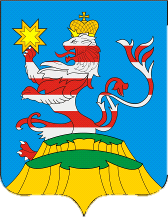 периодическое печатное изданиеПОСАДСКИЙВЕСТНИК2024февраль,12,понедельник,№ 6Чăваш РеспубликинСĕнтĕрвăрри муниципаллă округĕн депутатсен ПухăвĕЙ Ы Ш Ă Н У2024.02.07 24/1№Сĕнтĕрвăрри хули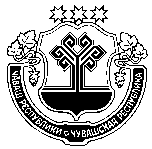 Чувашская РеспубликаСобрание депутатов Мариинско-Посадскогомуниципального округа Р Е Ш Е Н И Е  07.02.2024 № 24/1г. Мариинский ПосадО внесении изменений в Устав Мариинско-Посадского муниципального округа Чувашской Республики О внесении изменений в Устав Мариинско-Посадского муниципального округа Чувашской Республики О внесении изменений в Устав Мариинско-Посадского муниципального округа Чувашской Республики Чăваш РеспубликинСĕнтĕрвăрри муниципаллă округĕн депутатсен ПухăвĕЙ Ы Ш Ă Н У2024.02.07 24/2 №Сĕнтĕрвăрри хулиО внесении изменений в решение Собрания депутатов Мариинско-Посадского муниципального округа от 20.10.2022г. №2/3 «О создании административной комиссии при администрации Мариинско-Посадского муниципального округа Чувашской Республики»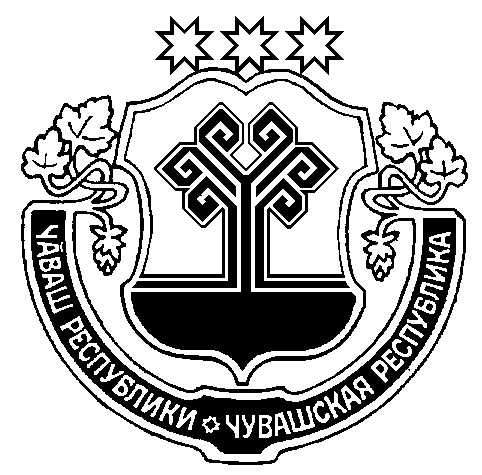  Чувашская РеспубликаСобрание депутатовМариинско-Посадскогомуниципального округаР Е Ш Е Н И Е07.02.2024 № 24/2г. Мариинский ПосадПЕТРОВ Владимир Владимирович-глава Мариинско-Посадского муниципального округа (председатель комиссии)ИВАНОВАлексей Петрович-Заместитель главы администрации Мариинско-Посадского муниципального округа-начальник отдела организационно- контрольной работы (заместитель председателя комиссии)ЦВЕТКОВАОльга Владимировна-начальник отдела правового обеспечения администрации Мариинско-Посадского муниципального округа (секретарь комиссии)ПЕТРОВА Ирина Михайловна-старший инспектор Чебоксарского межмуниципального филиала Федерального казенного учреждения «Уголовно-исполнительная инспекция Управления Федеральной службы исполнения наказаний по Чувашской Республике – Чувашии» (по согласованию)СИРОТКИНДмитрий Николаевич-начальник отдела участковых уполномоченных полиции и подразделения по делам несовершеннолетних ОМВД России «Мариинско-Посадский», старший лейтенант (по согласованию) ВЕНЕДИКТОВАГалина Владимировна-ведущий специалист-эксперт сектора экономики, промышленности и инвестиционной деятельности администрации Мариинско-Посадского муниципального округаБОРИСОВ Николай Николаевич-депутат Собрания депутатов Мариинско-Посадского муниципального округа (по согласованию)ИТАЛЬЕВАлексей Александрович-И.о. начальника отдела мобилизационной подготовки, специальных программ гражданской обороны и чрезвычайных ситуацийРЯБЧИКОВ Андрей Николаевич-начальник 34-ой пожарно-спасательной части 9-го пожарно-спасательного отряда Федеральной противопожарной службы Государственной противопожарной службы Главного управления МЧС России по Чувашской Республике - Чувашии, капитан внутренней службы (по согласованию)Чăваш РеспубликинСĕнтĕрвăрри муниципаллăокругĕн депутатсен ПухăвĕЙ Ы Ш Ă Н У2024.02.07 24/3 №Сĕнтĕрвăрри хули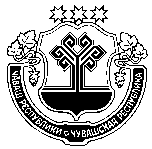 Чувашская РеспубликаСобрание депутатов Мариинско-Посадского муниципального округаР Е Ш Е Н И Е07.02.2024 № 24/3г. Мариинский ПосадЧăваш РеспубликинСĕнтĕрвăрри муниципаллă округĕн депутатсен ПухăвĕЙ Ы Ш Ă Н У2024.02.07 24/4 №Сĕнтĕрвăрри хулиЧувашская РеспубликаСобрание депутатов Мариинско-Посадскогомуниципального округа Р Е Ш Е Н И Е .2024 № 24/4г. Мариинский ПосадО внесении изменения в решение Собрания депутатов Мариинско-Посадского муниципального округа Чувашской Республики от 29.12.2022 № 7/3 «Об утверждении Положения о проведении конкурса на замещение вакантной должности муниципальной службы в администрации Мариинско-Посадского муниципального округа Чувашской Республики»О внесении изменения в решение Собрания депутатов Мариинско-Посадского муниципального округа Чувашской Республики от 29.12.2022 № 7/3 «Об утверждении Положения о проведении конкурса на замещение вакантной должности муниципальной службы в администрации Мариинско-Посадского муниципального округа Чувашской Республики»Чăваш РеспубликинСĕнтĕрвăрри муниципаллă округĕн депутатсен ПухăвĕЙ Ы Ш Ă Н У2024.02.07 24/5 №Сĕнтĕрвăрри хулиЧувашская РеспубликаСобрание депутатов Мариинско-Посадскогомуниципального округа Р Е Ш Е Н И Е 07.02.2024 № 24/5г. Мариинский ПосадО внесении изменения в решение Собрания депутатов Чувашской Республики от 29.09.2022 № 1/17 «Об утверждении Порядка проведения конкурса по отбору кандидатур на должность главы Мариинско-Посадского муниципального округа Чувашской Республики»О внесении изменения в решение Собрания депутатов Чувашской Республики от 29.09.2022 № 1/17 «Об утверждении Порядка проведения конкурса по отбору кандидатур на должность главы Мариинско-Посадского муниципального округа Чувашской Республики»Чăваш РеспубликинСĕнтĕрвăрри муниципаллă округĕн депутатсен ПухăвĕЙ Ы Ш Ă Н У2024.02.07 24/6 №Сĕнтĕрвăрри хулиЧувашская РеспубликаСобрание депутатов Мариинско-Посадскогомуниципального округа Р Е Ш Е Н И Е 07.02.2024 № 24/6 г. Мариинский ПосадО внесении изменений в Решение Собрания депутатов Мариинско-Посадского муниципального округа от 10.10.2023 № 18/7 "Об учреждении Управления по благоустройству и развитию территорий администрации Мариинско-Посадского муниципального округа Чувашской Республики и утверждения Положения об Управлении по благоустройству и развитию территорий администрации Мариинско-Посадского муниципального округа Чувашской Республики"О внесении изменений в Решение Собрания депутатов Мариинско-Посадского муниципального округа от 10.10.2023 № 18/7 "Об учреждении Управления по благоустройству и развитию территорий администрации Мариинско-Посадского муниципального округа Чувашской Республики и утверждения Положения об Управлении по благоустройству и развитию территорий администрации Мариинско-Посадского муниципального округа Чувашской Республики"Чăваш РеспубликинСĕнтĕрвăрри муниципаллăокругĕн депутатсен ПухăвĕЙ Ы Ш Ă Н У2024.02.07 24/7 №Сĕнтĕрвăрри хулиЧувашская РеспубликаСобрание депутатов Мариинско-Посадского муниципального округаР Е Ш Е Н И Е 07.02.2024 № 24/7г. Мариинский ПосадПредседатель Собрания депутатов
Мариинско-Посадского муниципального округа
М. В. ЯковлеваЧăваш РеспубликинСĕнтĕрвăрри муниципаллă округĕн депутатсен ПухăвĕЙ Ы Ш Ă Н У2024.02.07 24/ 9 №Сĕнтĕрвăрри хулиЧувашская РеспубликаСобрание депутатов Мариинско-Посадскогомуниципального округа Р Е Ш Е Н И Е  07.02.2024 № 24/9г. Мариинский ПосадО внесении изменений в решение Собрания депутатов Мариинско-Посадского муниципального округа Чувашской Республики от 15.12.2022 № 5/4 «Об утверждении структуры администрации Мариинско-Посадского муниципального округа Чувашской РеспубликиО внесении изменений в решение Собрания депутатов Мариинско-Посадского муниципального округа Чувашской Республики от 15.12.2022 № 5/4 «Об утверждении структуры администрации Мариинско-Посадского муниципального округа Чувашской РеспубликиЧăваш РеспубликинСĕнтĕрвăрри муниципаллă округĕн администрацийĕЙ Ы Ш Ă Н У №Сĕнтĕрвăрри хули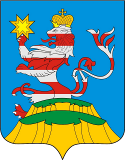 Чувашская РеспубликаАдминистрацияМариинско-Посадскогомуниципального округа П О С Т А Н О В Л Е Н И Е 09.02.2024 № 166г. Мариинский ПосадГлава Мариинско-Посадскогомуниципального округаВ.В. ПетровN
п/пФамилия, имя, отчество муниципального служащегоНаименование должности муниципальной службы согласно штатному расписаниюДата и место рожденияОбразование<1>Дополнительное профессиональное образование <2>Общий стаж работы по состоянию на 1 января текущего годаСтаж муниципальной службы по состоянию на 1 января текущего годаАттестация<3>Трудовой договор<4>12345678910Вновь принятыВновь принятыВновь принятыВновь принятыФамилия, имя, отчествоДолжность, структурное подразделениеДолжность, структурное подразделениеДата и основание назначения на муниципальную службуУволеныУволеныУволеныУволеныФамилия, имя, отчествоДолжностьДата увольненияОснованиеИные измененияФамилия, имя, отчествоСодержание измененийСодержание измененийДата и основание измененийN
п/пФамилия, имя, отчествоДата рожденияНаименование органа местного самоуправления, наименование структурного подразделения с правами юридического лицаЗамещаемая должность на дату увольнения, (прекращения трудового договора)Дата увольнения(прекращения трудового договора)Основания увольнения (прекращения трудового договора)Дата и номер распоряжения (приказа)1234567Чăваш РеспубликинСĕнтĕрвăрри муниципаллă округĕн администрацийĕЙ Ы Ш Ă Н У №Сĕнтĕрвăрри хули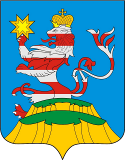 Чувашская РеспубликаАдминистрацияМариинско-Посадскогомуниципального округа П О С Т А Н О В Л Е Н И Е 12.02.2024 № 174г. Мариинский ПосадАдминистрация Мариинско-Посадского муниципального округа Чувашской Республики429570, Чувашская Республика, Мариинско-Посадский муниципальный округ, г.Мариинский Посад, ул. Николаева д.471Аксаринский территориальный отделд. Аксарино ул. Центральная Усадьба д.112Бичуринский территориальный отделс. Бичурино ул. Бичурино д.23Большешигаевский территориальный отделд. Большое Шигаево ул. Центральная д.44Карабашский территориальный отделд. Карабаши ул. Центральная д.15Кугеевский территориальный отделд. Кугеево ул. Молодежная д.76Мариинско-Посадский территориальный отделг. Мариинский Посад, ул. Николаева д.477Октябрьский территориальный отделс. Октябрьское ул. Советская д.158Первочурашевский территориальный отделс. Первое Чурашево ул. Школьная д.9Б9Приволжский территориальный отделд. Нерядово ул. Луговая д.13 10Сутчевский территориальный отделд. Сутчево ул. Новая д.1511Шоршелский территориальный отделс. Шоршелы ул. 30 лет Победы д. 1812Эльбарусовский территориальный отделд. Эльбарусово ул. Центральная д.1№ п/пНаименование предприятия и организации Адрес1Обособленное подразделение «ГАЛС Спецмаш» г. Мариинский Посад429570, Чувашская Республика, г. Мариинский Посад, ул. Николаева д. 103 Галошев Святослав Валерьевич, 8 (8352)62-87-28сот. тел. 8-903-358-42-602ЗАО «Чувашхмельмонтаж»429570, Чувашская Республика, г. Мариинский Посад, ул. Николаева д. 74, Волостригов Сергей Олегович, сот. тел. 8-919-675-33-653КФХ «Галошев В.Н.»429570, Чувашская Республика, г. Мариинский Посад , ул. Николаева, д.103Галошев Валерий Николаевич, тел: 8-919-679-15-754ИП Кудряшов Г.Г. 429570, Чувашская Республика, г. Мариинский Посад, ул. Фурманова, д. 25, Кудряшов Георгий Геннадьевич5ТСЖ «УЮТ»429570, Чувашская Республика, г. Мариинский Посад, ул. Чкалова д.38-27А Руководитель – Иванов Олег Аркадьевич6БУ ЧР «Мариинско-Посадская центральная районная больница им. Н.А. Геркена» 429570, Чувашская Республика, г. Мариинский Посад, ул. Николаева д.577ООО «Терция»429570, Чувашская Республика, г. Мариинский Посад, ул. Полевая д.19, Трифонов Сергей Леонидович тел. 8 (8352)68-66-188ООО «ЭкоПолимер»429570, Чувашская Республика, г. Мариинский Посад, ул. Николаева д.90 «а»9МУП ЖКУ Мариинско-Посадского городского поселения429570, Чувашская Республика, г. Мариинский Посад, ул. Советская д.3Директор - Михайлов Николай Павлович, тел: (83542) 2-12-4410ИП Захарова А.А.429570, Мариинско-Посадский район, г. Мариинский посад, ул. Полевая д.15/6 , Захарова Анастасия Александровна11АО «Марпосадкабель»429570, Чувашская Республика, г. Мариинский Посад ул. Николаева д.93, Кочеихин Юрий ЕвгеньевичМорев Игорь Сергеевич сот. тел. 8-927-997-00-8012ИП Васильев А.В.429572, Чувашская Республика, г. Мариинский Посад ул. Ломоносова д.2, Васильев Андрей Валерьевич13ООО «Мариинско-Посадский маслозавод»429573, Чувашская Республика г. Мариинский Посад ул. Чкалова, 19, Генеральный директор Морозов Максим Викторович сот. тел. 8-927- 990-95-75/ 8-927-852-33-7314К(Ф)Х Клементьев А.Н.429585, Мариинско-Посадский район, д. Большое ШигаевоКлементьев Андрей Николаевич, тел: 8-903-476-56-5215К(Ф)Х Федоров А.В.429564, Мариинско-Посадский район, д. Кугеево ул. Хурамазу, д.18Федоров Александр Витальевич, тел: 8-960-305-55-8416К(Ф)Х «Тагеев М.Л.»429560, Мариинско-Посадский р-н, с. Октябрьское Тагеев Михаил Леонидович, тел: 8-962-599-07-6817К(Ф)Х Кузнецов А.Н.429560, Мариинско-Посадский район, д. Акшики ул. Асли д.47Кузнецов Александр Николаевич, тел:8-927-990-96-3518К(Ф)Х Григорьев А.В.429561, Мариинско-Посадский район, д. Второе Чурашево, ул. Нагорная д.10 сот. тел. 8-937-941-48-9819ИП Медяков Д.Ю.429560, Мариинско-Посадский р-н, с. Октябрьское ул. Советская д.2 «а»20ИП Иванов В.Д.429562, Мариинско-Посадский район, д. Ирх-Сирмы-Кошки, ул. Зайцева д. 54,  Иванов Владимир Дмитриевич21СХК «Звезда»429562, Мариинско-Посадский район, с. Первое Чурашево ул. Ивановых д.14Хлебников Владимир Геннадьевич сот. тел. 8-919-659-29-79Иванова Анна Владимировна сот. тел. 8-927-667-71-8422К(Ф)Х Степанов С.Н.429573, Мариинско-Посадский район, д. Ураково, ул.Смольникова, д.66Степанов Сергей Николаевич, тел: 8-927-846-17-4523ИП Юрнов Д.В.429587, Мариинско-Посадский район, д. Сутчево ул. Новая д.13 Юрнов Дмитрий Владимирович24ООО «Рем-Сервис 21 РЕГИОН»429584, Мариинско-Посадский район, с. Шоршелы, ул. Полевая, д.3Сергеев Александр Витальевич, тел: 8-917-673-51-8525ООО «Смак-Агро»429584, Мариинско-Посадский район, с. Шоршелы ул.30-лет Победы 18, Учредитель-Никаноров Александр Николаевич тел: 88352-50-24-0026ООО «Промкомплект»429584, Мариинско-Посадский район, д. Малое Камаево ул. Лесная, 3Ефимова Ирина Николаевна тел.: 8-917-671-69-1027ИП Сергеев Ю.В.429584, Мариинско-Посадский район, с. Шоршелы ул. Полевая д.3Сергеев Юрий Витальевич, тел.:8-962-598-80-0028ООО ПФК «Калач»429584, Мариинско-Посадский район, с. Шоршелы ул. Николаева д.6, директор – Иванов Александр Витальевич, тел. 8(8352)38-66-24, 33-05-4429К(Ф)Х Алексеев А.А.429584, Мариинско-Посадский район, д. Большое Камаево, ул. Центральная д.28, сот. тел. 8-927-845-20-6830К(Ф)Х Плотников В.Е.429565, Мариинско-Посадский район, д. Эльбарусово, ул. Игнатьева, д.2аПлотников Валерий Евгеньевич тел:+7 903 345-42-12Чăваш РеспубликинСĕнтĕрвăрри муниципаллă округĕн администрацийĕЙ Ы Ш Ă Н У №Сĕнтĕрвăрри хулиЧувашская РеспубликаАдминистрацияМариинско-Посадскогомуниципального округа П О С Т А Н О В Л Е Н И Е 12.02.2024 № 183 г. Мариинский ПосадО внесении изменения в постановлениеадминистрации Мариинско-Посадскогомуниципального округа от 04.09.2023 № 1044/1 «Об утверждении реестра мест(площадок) накопления твердыхкоммунальных отходов натерритории Мариинско-Посадскогомуниципального округа»О внесении изменения в постановлениеадминистрации Мариинско-Посадскогомуниципального округа от 04.09.2023 № 1044/1 «Об утверждении реестра мест(площадок) накопления твердыхкоммунальных отходов натерритории Мариинско-Посадскогомуниципального округа»Чăваш РеспубликинСĕнтĕрвăрри муниципаллă округĕн администрацийĕЙ Ы Ш Ă Н У №Сĕнтĕрвăрри хулиЧувашская РеспубликаАдминистрацияМариинско-Посадскогомуниципального округа П О С Т А Н О В Л Е Н И Е 29.01.2024 № 98г. Мариинский ПосадПериодическое печатное издание «Посадский вестник»Адрес редакции и издателя:429570, г. Мариинский Посад, ул. Николаева, 47E-mail: marpos@cap.ruУчредители – муниципальные образования Мариинско-Посадского районаСтоимость- бесплатноГлавный редактор: А.П. ИвановВерстка: И.А. ЛьвоваТираж 30 экз. Формат А3